Osnovna škola – Scuola elementareRIVARELA Novigrad – Cittanova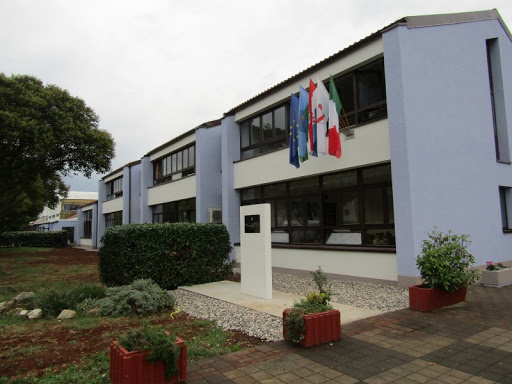 IZVJEŠĆEO REALIZACIJI  GODIŠNJEG PLANA I PROGRAMARADA ŠKOLE ZA ŠKOLSKU GODINU 2019./ 2020.Novigrad, listopad 2020. godineI. UVJETI RADA1.1. Obilježja školskog područjaUpisno područje Osnovne škole – Scuola elementare RIVARELA, Novigrad-Cittanova obuhvaća područje Grada Novigrada površine 24,5 km2 i dio područja općine Brtonigla. Karakteristika ovog područja je velika raspršenost stanovanja učenika stoga što područje upisa obuhvaća naselja: Nova Vas, Fiorini, Karigador, Antenal, Mareda, Dajla, St.Rozelo, Zidine, Fermići, Salvela, Paulija, Mirna, Kršin, St. Grande, Stancijeta, Strada Contessa, Fakinija, Serbani i Pavići. U odnosu na početak školske godine nije bilo promjena.1.2. Materijalni uvjeti 	Tijekom prošle školske godine, a zaključno sa  31. 08. 2020. godine, na školskom objektu izvršeni su sljedeći značajniji zahvati:1.    Popravak izolacije krovišta – radovi u ukupnom iznosu od 10.457,84 kuna.2.Servisiranje kotlovnice u iznosu od 35.468,25 kuna.	Tijekom školske godine nabavljena je sljedeća oprema:1.  Printer...................................................................................................1 kom.2.  Laptop...................................................................................................3 kom.3.  Projektori ..............................................................................................2 kom.4.  Fotokopirni uređaj ................................................................................1 kom.5. Uredska stolica .....................................................................................2 kom.6.  Školske klupe ................……................................................................8 kom.7. Školske stolice.....................................................................................20 kom.8. Školske ploče  .......................................................................................3 kom.9. Logopedski set.......................................................................................1 kom.10. Sustav video nadzora    	…………………………………………  1 kom.11. Kućica za dječje igralište ....................................................................1 kom.Ukupna vrijednost nabavljene opreme je 133.587,69 kuna.Školski automobil  169.210,50 kunaOd planiranih poslova ni ove godine nismo uspjeli riješiti: promijeniti pod u učionici 3.b razreda, matematike i informatike te  postaviti vatrodojavu u Arhivu. Planirali smo nabavu i postavljanje svih sedam projektora koji su nam još nedostajali u učionicama razredne i predmetne nastave. Od MZO-a smo u sklopu  projekta Škola za život, dobili 5 projektora, iako smo u tablicama iskazali stvarnu potrebu. Dva smo projektora nabavili od vlastitih sredstava. 1.3. Učiteljski kadar i ostali djelatniciProtekle školske godine u našoj školi radilo je 52 djelatnika, od toga 12 učitelja razredne nastave od čega 8 u razrednoj nastavi i 4 u produženom boravku, 17,5 učitelja predmetne nastave, 4 stručna suradnika, 3 pomoćnika u nastavi, 10 tehničkog i administrativnog osoblja i 4,5 djelatnika Osnovne glazbene škole i ravnateljica (učiteljica iz solfeggia radi pola radnog vremena u GO i pola u OŠ). 	Nastava je bila stručno zastupljena iz svih nastavnih predmeta.Napomena: Roditeljski dopust pedagoginja Dolores Fabis i porodiljni dopust psihologinja Sara Findrik od prosinca 2019. godine.II. ORGANIZACIJA RADA2.1. Podaci o učenicima, razrednim odjelima i organizaciji nastaveU okviru Osnovne škole – Scuole elementare RIVARELA djelovala je samo Matična škola u Novigradu. Područni odjel Karigador u potpunosti je ugašen.U matičnoj školi bilo je 15 čistih razrednih odjela od 1. do 8. razreda s ukupno 277 učenika.	U sklopu OŠ-SE RIVARELA djeluje i Glazbeni odjel koji je prošle godine pohađalo 43 učenika. Više o GO u Izvješću Glazbenog odjela.	Broj učenika za cijelu školu po razredima bio je slijedeći:1. razredi 	52                                         	5. razredi      35     	2. razredi       28                                        	6. razredi      35                 	3. razredi 	40                                      	           7. razredi	27     	4. razredi 	38                                         	8. razredi 	22     		U OŠ–SE RIVARELA Novigrad - Cittanova nastava se odvija u jednoj smjeni. U poslijepodnevnoj smjeni održava se nastava Glazbenog odjela, izvannastavne i izvanškolske aktivnosti.Nastava je počinjala u 8 sati svaki dan. Svakodnevno je prvi autobus kretao u 13.20 sati, a drugi autobus nakon sedmog sata u 14. 15 sati. Učenici nižih razreda, do polaska autobusa, imaju organiziran produženi boravak  s učiteljima razredne nastave. Postoje određene poteškoće u kvalitetnoj organizaciji nastave zbog nedostatka prostora. Nastava informatike, 2.b razreda te glazbene kulture i vjeronauka odvija se u neadekvatnim prostorijama. Nedostaje nam i radionica za kućnog majstora, prostorija za spremačice i sanitarni čvor za tehničko osoblje. Nedostaje nam i blagovaonica za učitelje te kabineti za razrednu nastavu.2.2. Godišnji kalendar rada škole	Nastava i sve popratne aktivnosti u školi odvijale su se prema  Godišnjem planu i programu rada škole. Nastava je započela 9 rujna 2019., a završila 19. lipnja 2020. godine.Zimski odmor učenika trajao je od 24. prosinca 2019. do 3. siječnja 2020. godine. Nastava je u drugom polugodištu započela 7. siječnja.Planirani proljetni odmor učenika za vrijeme održavanja Škole stvaralaštva “Novigradskog proljeća“ nije ostvaren zbog štrajka i online nastave. Za to smo vrijeme radili na daljinu, kako bismo skratili završetak nastavne godine. Umjesto planiranog završetka 26. lipnja, nastavnu godinu završili smo 19 lipnja.Protekla je školska godina bila u svakom pogledu izazovna i vrlo neobična. U prvom polugodištu obilježio ju je najduži štrajk prosvjetnih djelatnika u povijesti, a drugo polugodište nastava na daljinu zbog pandemije izazvane COVID-om 19.       	U prvom obrazovnom razdoblju od planiranih 15 tjedana i 71 nastavnih dana, zbog štrajka koji je trajao 16 nastavnih dana, odradili smo 56 nastavnih dana. U drugom smo polugodištu odradili 119 nastavnih dana. Dopunski rad održan je za jednu negativno ocijenjenu učenicu sedmog razreda iz matematike. III. KULTURNA I JAVNA DJELATNOST 2019./2020. Plan kulturne i javne djelatnosti ostvarili smo prema Godišnjem planu i programu rada škole i to kroz nastavne sadržaje, rad izvannastavnih  i izvanškolskih aktivnosti, kroz rad učeničkih društava i klubova, obilježavanjem značajnih datuma i blagdana, sudjelovanjem u akcijama, smotrama i susretima, organiziranim posjetima, uključivanjem u projekte. U realizaciji su sudjelovali svi učitelji i učenici prema svojim zaduženjima, ali i sposobnostima i afinitetima. Veliki dio aktivnosti koje su bile planirane u 2. polugodištu školske godine 2019./2020. nije bio održan zbog prelaska na online nastavu 13. ožujka 2020. godine.9.9.2019.Prijem đaka prvaka  (nositeljice aktivnosti: učiteljice 1. razreda i Nataša Blašković)Prvi dan nastave posebno je uzbudljiv za najmlađe učenike, prvašiće, ali, čini nam se, još više za njihove roditelje. Tako je bilo i 9. rujna na prijemu prvašića. Prvašići su oduševljeno pratili plesni nastup, glazbene izvedbe i recitacije učenika iz viših razreda. Nakon obraćanja ravnateljice i predstavljanja stručnog tima Škole, učenici su prozvani po razrednom odjeljenju. U 1. a razredu ima 26 učenika, a njihova učiteljica je Danijela Erlić. Učiteljica Iva Kovačec učiteljica je 1. b razreda koji također ima 26 učenika.10.9.2019.Olimpijski dan (nositeljice aktivnosti: Aktiv RN, Marina Galić)Povodom dana osnivanja Hrvatskog olimpijskog odbora (HOO), krovne sportske organizacije, učenici naše škole i ove su godine 10. rujna sudjelovali u obilježavanju olimpizma i sporta. Učenici nižih razreda odradili su zajedničke vježbe zagrijavanja, a nakon toga su svi niži razredi odradili zajedničke igre i ples uz modernu glazbu. Viši razredi demonstrirali su vježbe istezanja, zagrijavanja, poskoke, izdržaje i trčanje.14.9.2019.Svjetski dan prve pomoći (nositeljica aktivnosti: Snježana Kulišić)Svjetski dan prve pomoći održava se svake godine u rujnu i prilika je za promicanje znanja i vještina laičke prve pomoći široj javnosti. Vještine prve pomoći trebaju biti dostupne svima kao krucijalni humanitarni čin koji omogućuje ljudima da spase život i pomažu u oporavku od iznenadne bolesti ili ozljede. Odabrani učenici su pod vodstvom učiteljice Snježane Kulišić demonstrirali pružanje prve pomoći ‘’ranjenim’’ ljudima i prikazivali prezentaciju ostalim učenicima u holu škole. Učenici su također bili aktivni u Tjednu solidarnosti - sudjelovanjem u humanitarnoj akciji ‘’Solidarnost na djelu’’ koju svake godine već tradicionalno provodi Crveni križ.26.9.2019.Europski dan jezika (nositeljice aktivnosti: Jelen Hanzl, Andrea Anić)Poznavanje jezika veliko je bogatstvo i predstavlja raznolikost kultura kao jedan od najznačajnijih identiteta naroda i čovjeka. Svjesni smo toga cijele godine pa s velikim guštom obilježavamo i Europski dan jezika. Za dobru atmosferu i zanimljive sadržaje pobrinule su se učiteljice Jelena i Andrea, profesorice engleskog i talijanskog jezika. Učenici su aktivno i s velikim zanimanjem sudjelovali u raznoraznim aktivnostima koje su učiteljice za njih pripremile u holu škole.2.10.2019.Međunarodni dan glazbe7. - 11.10.2019.Dječji tjedan (nositeljica aktivnosti: psihologinja Sara Findrik)Ove godine su učenici u sklopu Dječjeg tjedna igrali društvene igre, razgovarali o najdražim igračkama, gledali animirane filmove..Učenici nižih razreda sudjelovali su u predstavi ‘Maštovita lektira’ u organizaciji Društva naša djeca Novigrad, kao i u predstavi ‘Hrvatska bajkovnica’ u izvedbi Teatra Naranča. 4.10.2019.Svjetski dan zaštite životinja (nositeljica aktivnosti: Snježana Kulišić)Povodom Svjetskog dana zaštite životinja učenici trećih razreda družili su se s kućnim ljubimcima, održana su prigodna predavanja, a učenici su izrađivali  prigodne likovne i literarne radove.5.10.2019.Međunarodni dan učitelja (nositeljica aktivnosti: Davorka Parmač)Međunarodni dan učitelja prigoda je da se pokaže kako se rad učitelja i nastavnika cijeni kao iznimno važan za odgojno-obrazovni razvoj i uspjeh učenika, ali i ukupan razvoj društva. Učenici naše škole čestitali su svojim učiteljima i učiteljicama njihov dan, te im poželjeli puno uspjeha u radu. Ravnateljica je tom prigodom počastila naše učitelje i učiteljice.6.10.2019.Svjetski dan cerebralne paralize (nositeljica aktivnosti: Jasna Andreašić)Na dan 6. listopada diljem Hrvatske i svijeta obilježava se Svjetski dan cerebralne paralize. Cerebralna paraliza najčešći je tjelesni invaliditet s kojim živi više od 17 milijuna ljudi diljem svijeta. Obilježavanjem Svjetskog dana cerebralne paralize želi se podići znanje i svijest o cerebralnoj paralizi u široj javnosti. Javna svijest i razumijevanje problema s kojima se suočavaju osobe sa cerebralnom paralizom je preduvjet za integraciju djece i odraslih s cerebralnom paralizom u društvo i osiguravanje jednakih prava i mogućnosti. U 4. b razredu s posebnom se pažnjom obilježava Svjetski dan cerebralne paralize. Učenici tog razreda jako dobro znaju o kakvoj se bolesti radi i na svakom su koraku spremni svom vršnjaku Nikoli u razredu olakšati svakodnevicu.10.10.2019.Svjetski dan mentalnog zdravlja (nositeljica aktivnosti: Sara Findrik)7. - 11.10.2019.Tjedan Solidarnosti (nositeljica aktivnosti: Snježana Kulišić)22.10.2019.Međunarodni dan pažnje posvećene mucanju i govornim manama (nositeljica aktivnosti: logopedinja Jelena Kuhar)1.11.2019.Svi Sveti i Dušni dan (nositelji aktivnosti: vjeroučitelji)Prvoga dana u studenome obilježavamo blagdan Svih svetih, a dan nakon toga još jedan važan dan – Dušni dan kada se sjećamo svih svojih dragih pokojnika. Na satu vjeronauka obilježen je ovaj blagdan, te su učenici sudjelovali u prigodnim aktivnostima.15.10. - 15.11.2019.Mjesec hrvatske knjige (nositeljica aktivnosti: Ljiljana Kostić)13.11.2019.Svjetski dan ljubaznosti (nositeljica aktivnosti: Ljiljana Kostić)U pojedinim nižim razredima prigodno je organiziran odabir naljubaznijeg učenika ili učenice u razredu.16.11.2019.Međunarodni dan tolerancije (nositelji aktivnosti:Stručna služba)18.11.2019.Dan sjećanja na Vukovar (nositelj aktivnosti: Rasim Mandžuka i Rozana Brezac Radović)Hrvatski sabor donio je 29. listopada 1999. Odluku o proglašenju dana sjećanja na žrtvu Vukovara 1991. godine, kako bi se dostojanstveno i primjereno odala počast svim sudionicima obrane Vukovara, grada – simbola hrvatske slobode.15.11. - 15.12.2019.Mjesec borbe protiv ovisnosti (nositelji aktivnosti: Stručna služba)Policijski službenik Odjela prevencije Vlatko Možar je u sklopu projekta "Zdrav za 5" održao predavanje u našoj školi o prevenciji zloupotrebe alkohola. Predavanje su prisustvovali učenici osmog razreda. Svrha projekta je: prevencija ovisnosti te promocija pro-socijalnog, preventivnog i zaštitnog djelovanja uz razvijanje socio-emocionalnih vještina kod djece i mladeži; podizanje razine svijesti o vlastitoj ulozi u očuvanju životne, školske i radne okoline; podizanje razine samosvijesti o odgovornosti u očuvanju vlastitog i tuđeg zdravlja i sigurnosti.6.12.2019.Sveti Nikola (nositelji aktivnosti: vjeroučitelji)7.12.2019.Školski medni dan (nositelji aktivnosti: učiteljice RN, Ljiljana Kostić i Sanja Pilat)U ponedjeljak, 9.12.2019. našu školu posjetio je rado viđen gost, naš umirovljeni učitelj i dugogodišnji pčelar Arduino Bubola koji je uz pomoć učiteljice Sanje upoznao učenike trećih razreda s najvažnijim informacijama o pčelama i proizvodnji meda. Nakon predavanja uslijedila je degustacija meda.13.12.2019.Božićni nastup učenika na Novigradskim božićnim radostima (nositeljica aktivnosti: Nataša Blašković, Alica Jugovac)Naši učenici se svake godine uključuju u program na otvorenju Novigradskih božićnih radosti. Kratkim kulturno-umjetničkim programom predstavili su se novigradskoj publici i ove godine. Naša školska zadruga oduševila je dobro poznatim, ali i nekim novim proizvodima (jastuci i krpene igračke za kućne ljubimce, kućice, božićni ukrasi..)12.12.2019. i 19.12.2019.Božićni koncerti glazbenog odjela (nositelj aktivnosti: Glazbeni odjel)Polaznici i polaznice Glazbenog odjela pri OŠ-SE RIVARELA održali su tradicionalne božićne koncerte. Prvi „Mali božićni koncert“ održan je 12.12., a „Veliki božićni koncert“ održan je u srijedu, 19.12. u Višenamjenskom prostoru škole. Božićni koncerti na kojima su naši mali glazbenici i glazbenice predstavili svoje vještine sviranja klavira, harmonike i gitare privukli su veliki broj roditelja, prijatelja i rodbine koji su svaki nastup nagradili velikim pljeskom.19. prosinca 2019.Božićna priredba za niže i više razrede 27.1.2020.Dan sjećanja na Holokaust i sprječavanja zločina protiv čovječnosti (nositelji aktivnosti: Rozana Brezac Radović i Rasim Mandžuka)Obilježen je na satovima povijesti s učiteljicom Rozanom Brezac-Radović i učiteljem Rasimom Mandžukom kroz razgovor i izradu tematskih plakata.5.2.2020.Svjetski dan čitanja naglas (nositeljica aktivnosti: Ljiljana Kostić)Povodom obilježavanja Svjetskog dana čitanja naglas učenici osmog razreda Iva Hrnčić i Dominik Krevatin čitali su priču "Mali princ" koju je prema djelu Antoinea de Saint-Exuperya ispričala Agnes de Lestrade i ilustrirala Valeria Docampo učenicima 1. razreda.8.2.2020.Međunarodni dan sigurnijeg Interneta (nositeljica aktivnosti: psihologinja Sara Findrik)14.2.2020.Valentinovo (nositeljica aktivnosti: Gorana Grgurević)22.2.2020.Dan ružičastih majica (nositeljica aktivnosti: knjižničarka Ljiljana Kostić)5.3.2020.Maskenbal (nositelji aktivnosti: Tijana Mikoli Celić, Danijela Erlić, Ilija Babić)Pusni utorak, zadnji dan maskiranog razdoblja, u školi je bilo je jako veselo. Školu su tog dana preplavile maškare. Sva su djeca došla maskirana. Zabavnom programu posebno su se radovali učenici nižih razreda. Uz ciku i veselje na maskiranom plesnom partiju izabrane su najljepše maske. Bilo je tu puno zanimljivih i maštovitih maski: popularni glazbenici, filmske zvijezde, životinje, princeze, kauboji i klaunovi te ostali likovi iz mašte i omiljenih crtića, knjiga, filmova. U raznovrsnim igrama svi su uživali. Zabava je dosegla svoj vrhunac na proglašenju naj maske. 8.3.2020.Međunarodni dan žena (nositeljica aktivnosti: Ljiljana Kostić)U petak, 6.3.2020. obilježili smo 8. Mart - Međunarodni dan žena. Čitateljski klub "Bookbusters" tim je povodom osmislio i realizirao mali projekt na temelju knjige "Priče za laku noć za mlade buntovnice" koja je bila jedan od čitateljskih zadataka. Članice i članovi kluba izabrali su žene koje su željeli predstaviti ostalim učenicama i učenicima u školi, te su uz pomoć voditeljica kluba izradili male plakate sa ilustracijama slavnih žena i njihovim kratkim biografijama. 30 plakata krasilo je ulaz u našu školu, te su svi učenici/ce i učitelji/ce imali priliku pročitati biografije i saznati nešto novo o slavnim ženama koje su zapamćene po svojim izvanrednim postignućima i hrabrosti. Više o samoj povijesti Međunarodnog dana žena, znatiželjni su mogli doznati na panou u hodniku škole. Pano je sačinjavao povijest Dana žena, rječnik ženskih prava, brojčane podatke o ženama, portrete žena koje su imale važnu ulogu u borbi za ženska prava te naslove knjiga o ženama koji se mogu pronaći u knjižnici. Portrete slavnih žena nacrtala je učenica 7. razreda Veronika Marjakaj. Kako bi povodom njihovog dana posebno razveselile sve djelatnice naše škole, učenice 8.a razreda su uz pomoć knjižničarke izradile paketiće s motivacijskim porukama.IV. ZDRAVSTVENO – SOCIJALNA I EKOLOŠKA ZAŠTITA UČENIKAU suradnji sa Školskom medicinom ambulante u Bujama tijekom školske godine  provedeni  su ciljani sistematski liječnički pregledi djece te redovita cijepljenja. Cijepljeni su učenici osmih razreda i šestih razreda. Sistematski pregledi obavljeni su kod učenika petih i osmih razreda. Kod učenika trećih razreda  obavljen je screening pregled vida na boje.Svi učenici osmih razreda ciljano su pregledani u svrhu profesionalne orijentacije i bili uključeni u individualno savjetovanje Zavoda za zapošljavanje u Puli. Ove godine u osmom razredu nije bilo učenika s Rješenjem o primjerenom obliku školovanja kao ni učenika s težim zdravstvenim smetnjama.Surađivali smo sa socijalnim radnicima Centra za socijalnu skrb, posebno oko rada s djecom rizičnog ponašanja. Suradnja s CZSS je otežana te se uglavnom svodi na pisanje dopisa Centru o funkcioniranju učenika u školi, a od CZSS-a ne dobivamo nikakve povratne informacije. Smatramo da bi trebali održavati zajedničke sastanke barem 3 puta tijekom školske godine radi bolje komunikacije i pružanja konkretne povratne informacije kako bi se učenicima kvalitetnije moglo pružiti pomoć s obje strane. Školski izleti, ekskurzije i terenska nastava u prvom polugodištu realizirane su u skladu s Godišnjim planom i programom rada shodno preporukama Ministarstva znanosti, obrazovanja i športa. U drugoj polovici 2. polugodišta sve su aktivnosti odgođene po preporuci HZZJZ slijedom nepovoljne epidemiološke situacije.U školi je organizirana prehrana za sve učenike koji  to žele. Redovito se vodi briga o kvalitetnoj i zdravoj prehrani u suradnji s učenicima i roditeljima. Svrha je poticanje mladih za što većim interesom za zdravu prehranu i zdravi način života od malih nogu. Također, škola je bila uključena u projekt ZZJZIŽ “Unapređenje prehrane u školi’’ u sklopu kojeg su održane radionice o zdravoj prehrani za sve učenike naše Škole, predavanja za roditelje i sve djelatnike škole, te su izrađeni informativni letci. 	Svim učenicima putnicima osiguran je besplatan prijevoz.U školi se provodi i Školski preventivni program. Program se temelji na promicanju zdravog načina života u cijeloj populaciji učenika i prvenstveno je preventivan. Većina aktivnosti provodi se kroz redovne oblike rada, važnu ulogu zauzimaju i razrednici. Redovito se, odnosno prema ukazanoj potrebi, radilo i s djecom koja su već iskazala rizične oblike ponašanja.	Prema predviđenim planovima odvijale su se aktivnosti tijekom prvog polugodišta godine, a u njih su bili uključeni učitelji, roditelji i učenici. Plan preventivnih aktivnosti u drugom polugodištu nije se u potpunosti realizirao zbog prelaska na online nastavu.V. STRUČNA USAVRŠAVANJA UČITELJA I STRUČNIH SURADNIKAJedan od oblika cjeloživotnog obrazovanja je i redovito stručno usavršavanje učitelja i stručnih suradnika kojemu Škola pridaje veliku važnost. Djelatnici naše škole odlazili su na seminare i savjetovanja u organizaciji Agencije za odgoj i obrazovanje i Ministarstva koji su bili usmjereni na unapređenje rada, novine u ostvarivanju zadataka škole te uspješniju suradnju svih sudionika odgojno – obrazovnog procesa. Ovisno o mogućnostima škole, učitelji su odlazili i na višednevne seminare.Učitelji su redovito prisustvovali  školskim stručnim Aktivima. Posljednjih nekoliko godina povećan je broj prisustvovanja županijskim stručnim vijećima, te stručnim skupovima i radionicama u organizaciji izdavačkih kuća. Gotovo svi učitelji redovito su odlazili na županijska stručna vijeća.Učitelji su se rado uključivali i na stručne skupove u organizaciji izdavača udžbenika koji su bili  usmjereni na edukaciju  metoda i oblika rada, komunikaciju s učenicima i rješavanje problema u radu s učenicima. S obzirom na prelazak na online nastavu, većina tih skupova u 2. polugodištu održana je online u obliku webinara.Učitelji su i ove godine nastavili sa stručnim usavršavanjem putem online platforme Loomen, u sklopu reforme “Škola za život’’. Ove je godine poseban naglasak bio na kurikularnom planiranju, vrednovanju i digitalnoj tehnologiji.Na razini škole za sve učitelje održan je prvi savjetnički posjet osnovnim i srednjim školama u sklopu potpore provedbi kurikularne reforme Škola za život. Također, u okviru projekta e - Škole učitelji su imali priliku sudjelovati u edukaciji o općim digitalnim kompetencijama i kompetencijama za primjenu digitalne tehnologije u odgoju i obrazovanju.VI. RAD STRUČNIH VIJEĆA I ORGANA UPRAVLJANJA6.1. Rad učiteljskog vijećaGodišnjim planom i programom rada škole planirano je 12 sjednica Učiteljskog vijeća. Održano je  10  sjednica. Teme sjednica Učiteljskog vijeća bile su sljedeće:- Raspored sati- Izvješće za školsku godinu 2018./2019.- Izvješće o sigurnosti 2. polugodišta 2018./2019.- Razmatranje molbi roditelja za ispisivanje učenika iz Izbornih programa- Godišnja zaduženja učitelja i stručnih suradnika za 2019./2020.- Organizacija rada na početku školske godine 2019./2020.- Godišnji plan i program rada Škole za šk. god. 2019./2020.- Kurikulum za šk. god. 2019./2020.- Glazbeni odjel – Izvješće, GPP i Kurikulum za šk. god. 2019./2020.- Osiguranje učenika- Okvirni vremenik pisanih provjera znanja- Zavičajna nastava- Projektni dani- Izvješća sa stručnih skupova- Izvješće razrednika osmih razreda o provedenoj ekskurziji- Izvješće razrednika i stručnih suradnika o provedenoj Školi u prirodi učenika četvrtih razreda ( na inicijativu Predsjednice uprave Laguna, Zrinke Bokulić,  učenici 4.a i b razreda besplatno su boravili u Orebiću na Pelješcu u njihovom hotelu; Grad Novigrad podmirio je troškove putovanja, a roditelji ulaznice)- Povjerenstva za izlete i ekskurzije- Kulturna i javna djelatnost škole- Pravilnik o tjednim radnim obvezama učitelja i stručnih suradnika - Izmjene i dopune (od 25.10.2019.)- Informacija o pristiglim tabletima za sve učenike petih i sedmih razreda i prve razrede, jedan tablet na 4 učenika - Kurikularna reforma, Škola za život-  Informacija o pristiglim projektorima za učionice, 5 komada + 2 projektora koja je Škola nabavila kako bi svaka učionica imala projektor - Kurikularna reforma, Škola za život- Dječji tjedan – Plan aktivnosti- Prijedlozi za unapređivanje rada- Mjesečne analize rada- Stručna literatura i lektirni naslovi- Razmjena učenika Sacile i La Reole- Plan rada Zadruge u školskoj godini 2019./2020.- Vježba evakuacije- Nadoknada nastavnih dana zbog štrajka- Javni poziv za ponude ( izleti i ekskurzije prema novom Pravilniku )- Povjerenstva za provedbu javnoga poziva i izbor najpovoljnije ponude za učenike 5.- ih i 6. - ih razreda te 4.-ih i 8.-ih za početak  školske godine 2019./2020.- Analiza rada u prethodnom razdoblju – prateći Godišnji plan rada i Školski kurikulum-  Božićni sajam- Imenovanje komisija za inventure- Analiza priprema za mjesec Dječje radosti- Izvješće Kulturne i javne djelatnosti- Statističko izvješće i analiza uspjeha na kraju 1. polugodišta- Priprema i analiza rada u online okruženju- Profesionalna orijentacija- Projekti: Zavoda za javno zdravstvo, Hrabri telefon i Dan ružičastih majica- Izvješće Zadruge- Dopisi MZOŠ-a i AZOO-a- Izmjene i dopune Statuta- Izvješće o provedenim školskim natjecanjima- Prijedlozi pedagoških mjera- Izvješće Osnovne glazbene škole- Integrirani dan nižih razreda- Škola stvaralaštva „Novigradsko proljeće“ 2020.- Akcija Zelena čistka- Izvješće o sigurnosti 1. polugodište 2019./2020.- Povjerenstvo za upise u srednje škole- Povjerenstvo za upise u 1. razred- Pohvale i nagrade učenicima- Izvješća razrednika na kraju nastavne godine- Realizacija GPP- Odluka o učenicima koji se upućuju na dopunski rad- Odluka o broju sati dopunskog rada po nastavnim predmetima- Analiza uspjeha učenika u školskoj godini 2019./2020.- Donošenje Odluke o popravnim ispitima- Rješavanje molbi i raspored učenika po razrednim odjelima- Razmatranje programa i donošenje odluke o realizaciji ekskurzije za osme razrede- Preventivni programi- Izvješće o regionalnim i državnim natjecanjima- Izvješće o realizaciji izleta učenika od 1. do 7. razreda i  realizacije terenske nastave do kraja nastavne godine (razrednici)6.2. Rad razrednih vijećaSjednice razrednih vijeća održane  su prema  predviđenom planu: razredna nastava od 1.- 4. razreda po pet sjednica (početkom prosinca, na početku 2. obrazovnog razdoblja, prije proljetnog odmora za učenike, na kraju nastavne godine). Cilj sjednica u razdoblju sredine prvog polugodišta i prije proljetnog odmora bio je uočavanje problema i predlaganje mjera za poboljšanje te pružanje pomoći učenicima sa slabijim obrazovnim uspjehom te dogovori o suradnji s roditeljima u rješavanju problema, upućivanje na vanjske obrade za učenike za koje se utvrdilo da su sniženih sposobnosti. Sjednica održana u lipnju sadržavala je iznošenje prijedloga o vladanju učenika te glasanje za isto, prema uputama iz Pravilnika o ocjenjivanju - o načinima, postupcima i elementima vrednovanja učenika u školi. Zbog pandemije korona virusom, sjednica u travnju održana je u virtualnom obliku putem platforme Teams. Predmetna nastava 5.-8. razreda je imala od 5., a u nekim razrednim odjeljenjima i 7 sjednica razrednog vijeća. Odjel 5. razreda imao je jednu sjednicu više održanu u 9. mjesecu, na kojoj su  učitelji razredne nastave prenosili učiteljima predmetne nastave svoja iskustva i zapažanja o radu s učenicima. Od 6. do 8. razrednog odjeljenja održalo se više sjednica na kojima se vodila rasprava oko pedagoških mjera i izostanaka učenika. Na sjednicama razrednih vijeća razrednici su informirali  razredno vijeće o učenicima  koji su dobili rješenje državne uprave za primjerene oblike obrazovanja. Sve sjednice pridonose kvalitetnijem i objektivnijem pristupu učenicima i realnom donošenju odluka. Zbog pandemije korona virusom, sjednica u travnju održana je on line, putem virtualne zbornice na platformi Teams.   Na sjednicama održanim tijekom školske godine,  razrednici  su podnosili izvješća o uspjehu učenika i razrednog odjela u cjelini, davali prijedloge opisnih ocjena vladanja, utvrđivali  pedagoške mjere, razmatrali realizaciju nastavnog plana i programa te analizirali suradnju s roditeljima. 6.3. Rad razrednika	Poslovi razrednika obuhvaćaju  rad s učenicima, rad s roditeljima i samostalne poslove razrednika. Razrednici su na početku školske godine razradili godišnji plan i program rada kojim su planirali suradnju s roditeljima, stručnom službom, učeničkim organizacijama i  samostalne poslove razrednika.	Rad s učenicima ostvarivao se na satovima razrednika, jednom tjedno za svaki razredni odjel. Pomoć u odabiru i realizaciji tema  razrednicima je pružala stručna služba škole. Teme su bile vezane za odgojnu problematiku, za specifičnosti pojedinog razrednog odjela, obilježavanje  značajnih datuma i blagdana. U školskoj godini razrednici su na satovima razrednika obrađivali i teme i Zdravstvenog i Građanskog odgoja prema naputku Ministarstva znanosti i obrazovanja.Teme  kojima su se bavili  na satovima razrednika po razredima su sljedeće:1. razred – Postao sam učenik; Razredna pravila; Urednost učionice; Važnost redovitog tjelesnog vježbanja; rad u paru i rad u skupini; Dječji tjedan; Promet i prometnice; Put od kuće do škole; Kako se ponašamo u knjižnici, kinu, kazalištu; Kako pomažemo roditeljima; Opasnosti koje nas svakodnevno okružuju; Kako se ponašamo prema životinjama; Pravilno držanje tijela – školska torba; Krvarenje iz nosa- Prva pomoć; Sudjelovanje u životu škole; Kako se ponašamo prema vršnjacima i odraslima; Uporaba sanitarnog čvora; razredne vrijednosti; Posuđivanje i čuvanje tuđih stvari;  Oprez u svakodnevnom životu – računalne igrice; Božić; Društvene igre; Naši osjećaji su važni - Upravljanje emocijama; Moj radni dan i tjedan; Maškare u mom razredu; Što želim biti kada odrastem; Valentinovo; Uskrs; Čuvajmo naš planet; Igra – životna radost; Pozdrav proljeću; Briga za životinje; Što znamo o otpadu; Piramida pravilne prehrane; Slobodno vrijeme; Moj razred – moji prijatelji; Kako nam je bilo u prvom razredu; Ususret ljetu.2. razredi –  Zajedno u drugom razredu; Obilježavanje Olimpijskog dana; Kućni red škole - naša razredna pravila; Naša razredna pravila - što ne želimo?; Izbor predsjednika/ce razreda; Obilježavanje Dječjeg tjedna; Ponašanje prema životinjama; Naša razredna pravila - posljedice neprihvatljivog ponašanja; Kruh - čovjekova svakodnevna hrana; Posjet gradskoj knjižnici; Obilježavanje Međunarodnog dana svjesnosti mucanja; Vrste tjelovježbenih aktivnosti u slobodno vrijeme; Priroda i ja - čišćenje okoliša škole; Izvan učionička aktivnost - obilazak našeg mjesta; Obilježavanje Sv. Nikole; Naša prava i dužnosti; Pripreme za školsku božićnu priredbu; Naša prava i obveze; Kako sačuvati zdravlje; Maskenbal; Pomažemo starijim osobama - ponašanje prema djeci i odraslima; Valentinovo; dan žena; Obilježavanje Dana očeva; Pozdrav proljeću; Svjetski dan zaštite voda; Međunarodni dan obitelji; Majčin dan. Međunarodni praznik rada – zašto ga obilježavamo; Mjesec hrvatske knjige.3.razredi – Kućni red; Razredna pravila; razred, škola i lokalna zajednica, demokratska zajednica, izbor razrednog rukovodstva; Kako učiti; Zaštita životinja u mom zavičaju; Dan kruha i plodova zemlje; Posljedice neprihvatljivog ponašanja; Postignuća i odgovornost za učenje; Nasilje je loše; I u mom gradu svijetli Vukovar; Dan hrvatskog kazališta; Blagdani; Svi jednaki, svi različiti; Razvoj ljudskog tijela; Ostvari ono što želiš; Kako učiti; Duševno i opće zdravlje; Humano ponašanje; Prošlost mog grada; Pokladni običaji u mom kraju; Valentinovo; Poštivanje pravila i autoriteta; Odgovornost i poštovanje prema vlastitom tijelu; Voda život znači; Moja obitelj i ja; Kako urediti školsko dvorište.4.razred – Zajedno u četvrtom razredu; Kućni red škole – naša razredna pravila; Izbor predsjednika razreda; Naša razredna pravila, što ne želimo; Državni blagdani RH; Dan kruha i plodova zemlje; Pravila ponašanja u autobusu i hotelu; Pravilan odabir tjelovježbenih aktivnosti; Posljedice neprihvatljivog ponašanja; Rješavanje problema i donošenje odluka; Sudjelujemo u životu škole; Živjeti zdravo; Identitet – moja domovina; Blagdani; Međusobno darivanje i proslava nadolazećih blagdana; Komunikacijske vještine; Razvoj samopouzdanja; Mediji i sredstva ovisnosti; Valentinovo; Radne uloge u obitelji; Osobna odgovornost za zdravlje; Obilježavanje Dana žena; Coronavirus – kako se zaštititi; Priroda i ja; Nastava na daljinu, moja iskustva; Uskrs; Kako pomoći svojim ukućanima; Pomažem u radovima oko vrta i okućnice; Majčin dan; Na koje sve načine mogu biti koristan u obavljanju kućanskih poslova; Dan državnosti.5. razredi –  Razredna pravila i etički kodeks razreda (kućni red škole, upoznavanje s pravilnikom o ocjenjivanju); Obveze i dužnosti učenika; Izbor za predsjednika razreda i vijeće učenika; Donošenje razrednih pravila; Učiti kako učiti; Prava djeteta; Pravilna prehrana i zdrava hrana; Prevencija rizičnog ponašanja; Osobna higijena; Mentalno zdravlje; Dan sjećanja na žrtvu Vukovara; Prevencija rizičnog ponašanja; Suradnja i timski rad u istraživanju i rješavanju zajedničkih problema u obiteljskoj, razrednoj i široj zajednici; Razvrstavanje otpada i ekologija, čišćenje školskog okoliša; Božić u našem razredu; Emocionalnost (brižnost, empatija, iskrenost); Životne vještine (emocionalnost, brižnost, otvorenost, empatija, iskrenost); Nenasilno ponašanje/Problematične situacije; Neprimjerena vršnjačka ponašanja u pubertetu; Ususret Valentinovu; Alkohol i droge – utjecaj na pojedinca, obitelj i zajednicu; Rizična ponašanja i posljedice na obrazovanje; Uloga i pritisak medija u pubertetu; Nasilje na internetu; Pubertet – promjene i teškoće u sazrijevanju; Problemi u razrednom odjelu, učenje; Uskrs; Moje slobodno vrijeme; Aktivnosti u prirodi; razvoj osobnog identiteta; Uloga i pritisak medija u pubertetu; Vlastito tijelo u promjenama; Sportske aktivnosti na otvorenom; Na kraju 5.-og razreda.6. razredi – Na početku smo nove školske godine - raspored sati i podjela udžbenika; Naš odnos prema obvezama (INA, IŠA, Izborna nastava, Dop. i Dod. nastava)  i rješavanje razredne dokumentacije; Biranje predstavnika razreda i utvrđivanje razrednih pravila; upoznavanje s pravilnicima: o ocjenjivanju, o pedagoškim mjerama i o kućnom redu škole; Odgovorno ispunjavanje svojih obaveza; Obilježavanje dana HOO; Međunarodnog dana Crvenog križa; Dan europskih jezika; Obilježavanje: Dječjeg tjedna; Dan neovisnosti RH; Svjetskog dan štednje; Međunarodni dan bijelog štapa; Dan kravate; Dan jabuke; Tradicija Svih Svetih i Dana mrtvih; Znam li priznati i ispraviti svoje greške; Analiza odgojnih i obrazovnih postignuća; Cijepljenje protiv Hepatitisa B, praćenje razvoja - pregled kralježnice, mjerenje težine i visine; projekt Zubna putovnica; Zdravlje je najveća dragocjenost; Humanitarna akcija „Solidarnost na djelu“; Predavanje školske psihologice: „Sigurnost na internetu“; Obilježiti mjesec knjige (15. X. – 15. XI.) Moja najdraža knjiga; Obilježavanje Dana sjećanja na Vukovar (18.11.); Međunarodni dan tolerancije (16.11.); Uspjeh u vladanju i učenju; Prevencija ovisnosti; Posjet muzeju Lapidarij; Mjesec u susret Božiću. Uređenje školskih i učioničkih prostora; Obilježavanje blagdana u razrednom odjelu; Prevencija ovisnosti; Pripreme za kraj I. pol. (kakav smo uspjeh postigli, darivanje, veselo druženje, talent show); Razgovor o proteklim praznicima; Upoznavanje učenika s obvezama koje ih očekuju u 2. polugodištu; Što bih promijenio u razrednom odjelu, školi?; Obilježavanje Dana sjećanja na Holokaust i sprečavanje zločina protiv čovječnosti (27.01.); priprema za maškare i Valentinovo; Sveti Valentin – dan zaljubljenih, Spolno/rodna ravnopravnost; Priprema za školsku ekskurziju; Obilježavanje Dana žena. Spolno/rodna ravnopravnost; Razvijanje komunikacijskih vještina; Živjeti zdravo; Obilježavanja Dana voda; Ususret blagdanima – Uskrs i uskrsni blagdani; Svjetskog dana zdravlja – moj doprinos zdravom životu. Živjetizdravo; Obilježiti 1. svibanj – Praznik rada; Približava se kraj školske godine, učimo li dovoljno?; Koje su moje vrijednosti? Prevencija nasilničkog ponašanja; Oprezno s ljutnjom; Prevencija nasilničkog ponašanja; Kako je protekla ova školska godina i kakve smo rezultate postigli?; Na kraju smo šestog razreda. Sjetimo se što je bilo dobro, razmislimo što je moglo biti bolje i uživajmo u toplom ljetu.7. razredi –  Na početku smo nove školske godine; Podjela udžbenika; raspored sati; Rješavanje razredne dokumentacije i izrada razrednih pravila; Izbor razrednog rukovodstva; upoznavanje s pravilnicima: o ocjenjivanju, o pedagoškim mjerama i o kućnom redu škole; Rješavanje tekuće problematike (dežurstva, izostanci, podaci o učenicima); Obilježavanje Hrvatskog olimpijskog dana; Živjeti zdravo; Međunarodnog dana Crvenog križa; Dana europskih jezika i akcija „Zelena čistka“; Analiza odgojnih i obrazovnih postignuća; Humanitarna akcija „Solidarnost na djelu“ – skupljanje novčanih priloga; Upućivanje na efikasnije metode rada i ponašanja; Prevencija ovisnosti; Međunarodni dan bijelog štapa; Obilježavanje Dana jabuka te tradicije Svih Svetih i Dana mrtvih ; Obilježavanje Mjeseca knjige; Posjet Gradskoj knjižnici; Uspjeh u vladanju i učenju; Obilježavanje Mjeseca knjige: Sa(nj)am knjige u Puli; Blagdana u razrednom odjelu; Pripreme za kraj I. pol. (kakav smo uspjeh postigli, darivanje, veselo druženje).;Razgovor o proteklim praznicima; Upoznavanje učenika s obvezama koje ih očekuju u 2. polugodištu; Spolno/rodna ravnopravnost; Obilježavanje Dana sjećanja na Holokaust i sprečavanje zločina protiv čovječnosti (27.01.); Priprema za maškare i Valentinovo; Životne vještine; promocija odgovornog ponašanja; Obilježavanje Dana žena; Predavanje i radionica pedagoga: Uvod u profesionalnu orijentaciju; Obilježavanja Dana voda; Ususret blagdanima – Uskrs i uskrsni blagdani; Diskusija; Približava se kraj školske godine, učimo li dovoljno?; Ponašanje izvan škole; Kako je protekla ova školska godina i kakve smo rezultate postigli?; Na kraju smo sedmog razreda. Sjetimo se što je bilo dobro, razmislimo što je moglo biti bolje i uživajmo u toplom ljetu.8. razred: Na početku nove školske godine; Upoznavanje i analiza školskih pravilnika, odabir rukovodstva razreda; priprema za školsku ekskurziju; razredna pravila i moj džeparac; Obilježavanje Olimpijskog dana i Dana Crvenog križa; Humanitarna akcija – Solidarnost na djelu; Razgovor o proteklim praznicima i blagdanu Svih svetih; Obilježavanje dana sjećanja na Vukovar; pripreme za božićni sajam; Prevencija ovisnosti o alkoholu – Zdrav za 5; pripreme i uređenje škole za nadolazeće božićne blagdane; predavanje i video preventivna akcija Mir i dobro; Razgovor o proteklim praznicima; anketa HZZ o profesionalnom usmjeravanju; Zajutrak – zdrav početak dana; Obilježavanje Dana sjećanja na holokaust; Natjecanje – Čitanjem do zvijezda; Obilježavanje Maskenbala i Valentinova; Humanost među spolovima i poštivanju pravo na vlastiti životni izbor i put; posjet učenika gradu Vukovaru; poštujemo različitosti; svjetski dan Čitanja na glas; Dan sigurnog interneta; prezentacija projekta Novigradski vinogradi; Dan ružičastih majica; obilježavanje Dana žena; Svjetski dan sindroma Down; Obilježavanje blagdana – Uskrs; Dan Planete Zemlja; Obilježavanje Dana Europe i dana pobjede u Europi; Obilježavanje Međunarodnog dana Muzeja; Profesionalna orijentacija; Upisujemo srednju školu; Uz navedene teme na satovima razrednika u predmetnoj nastavi razrednici su raspravljali  o uspjehu u razredu i školi, davali prijedloge ocjena iz vladanja za učenike te rješavali tekuće probleme.Razrednici  su tijekom školske godine skrbili o podmirenju učeničkih obveza, učeničkoj prehrani, razvijali zdravstvenu kulturu učenika i brinuli o provedbi zdravstvene zaštite učenika (u organizaciji Zavoda za javno zdravstvo Istarske županije). S učenicima su  uređivali  panoe i okoliš škole,  pripremali i sudjelovali u obilježavanju blagdana i drugih kulturnih manifestacija. Suradnja s roditeljima ostvarivala  se putem individualnih informacija i roditeljskih sastanaka. Individualne informacije za roditelje prilagođene su potrebama roditelja te su se održavale u jutarnjim i poslijepodnevnim satima.  		Većina roditelja redovito se odazivala na roditeljske sastanke i informacije. Manji dio roditelja pozivali smo pismenim putem u školu zbog neizvršavanja školskih obveza kod kuće, slabog uspjeha učenika ili neprimjerenog ponašanja.	Razrednici su održali četiri, u višim razredima i šest roditeljskih sastanaka tijekom školske godine. Na početku školske godine, na prvom roditeljskom sastanku,  roditelji su informirani o planiranim aktivnostima za novu školsku godinu, o Pravilniku o načinima, postupcima i elementima vrednovanja učenika u osnovnoj i srednjoj školi, Pravilniku o kućnom  redu škole, Kalendaru rada škole, odlascima učenika na terensku nastavu, te izmjenama u  Zakonu o odgoju i obrazovanju u osnovnoj i srednjoj školi. Roditelji su na drugom roditeljskom sastanku obaviješteni o recentnim istraživanja raznih javnih ustanova koja će se uz njihovu suglasnost provoditi u školi, učitelji i razrednici su informirali roditelje i učenike o odgojno-obrazovnim postignućima učenika te o aktualnim izmjenama Pravilnika i Zakona. Prelaskom na on-line nastavu roditeljski sastanci i individualne  informacije s roditeljima provodile su se telefonskim putem, putem maila, viber grupa i platformi Teams i Zoom.6.4. Rad stručnih suradnika	Na početku školske stručna služba sudjelovala je u izradi GPP-a Škole, plana i programa rada stručne službe, u izradi programa stručnog usavršavanja te u izradi školskog kurikuluma.	Tijekom školske godine psihologinja, logopedinja, knjižničarka i pedagoginja pratile su ponašanja učenika, pripreme učitelja za nastavu te izvođenje nastave i ostale oblike odgojno – obrazovnog rada, pregledavale e-dnevnike, pratile rad aktiva te suradnju s roditeljima. Pratile su uspjeh i napredovanje učenika te izostanke učenika. Pratile su i analizirale odgojno – obrazovnu situaciju u pojedinim razrednim odjelima te na taj način pomagale u rješavanju eventualnih problematičnih situacija s učenicima i roditeljima. Tijekom godine održana su i predavanja i radionice na roditeljskim sastancima, u dogovoru s razrednicima (o temama: pubertet, prevencija nasilja na internetu, uvažavanje emocija, prihvaćanje različitosti, učenje, prelazak u predmetnu nastavu, profesionalna orijentacija te upisi u srednje škole). Kao dio stručnog tima sudjelovale su u utvrđivanju djece sa specifičnim potrebama, prikupljanje  podatke o djeci u razgovorima s nastavnicima te po potrebi uključivala vanjske suradnike u radu s učenicima. Rad s učenicima s teškoćama u razvoju odvijao se i na satovima pomoći tj. u individualnom radu.U individualnom radu s pedagoginjom i psihologinjom uključeno je 90ak učenika. Individualan rad odvijao se s učenicima koji imaju specifične teškoće u prilagođavanju, s učenicima s teškoćama u učenju i poteškoćama u razvoju te s učenicima s problematičnim ponašanjem. Individualni i grupni savjetodavni rad odvijao se i s adolescentima. Osim toga, neposredan rad s učenicima odvijao se i kroz edukativne radionice na satovima razrednika:6.4.1. Rad s učenicima, učiteljima i roditeljimaTijekom polugodišta pratila sam provođenje pravila ponašanja učenika, nastavu i ostale oblike odgojno – obrazovnog rada te suradnju s roditeljima. Pratila sam uspjeh i napredovanje učenika te izostanke učenika. Zajedno s ostalim članicama stručne službe pratila sam i analizirala odgojno – obrazovnu situaciju u pojedinim razrednim odjelima te na taj način pomogla u rješavanju eventualnih problematičnih situacija s učenicima i roditeljima.Učenicima s teškoćama u učenju pomagala sam u učenju analizirajući odnos prema učenju, definirajući pristup rješavanju školskih i domaćih zadaća te sam pružala pomoć u organizaciji učenja, sistematizaciji gradiva, ispravljanju ocjena i promjeni stava prema školi i školskim obvezama.Rad s učenicima odvijao se svakodnevno kroz individualni i grupni savjetodavni rad, pomoć u učenju i usvajanju poželjnih oblika ponašanja, kroz pedagoške radionice različite tematike, aktivnosti profesionalne orijentacije, sociometrijska ispitivanja učenika, različite projekte s unutarnjim i vanjskim stručnjacima.Rad s učiteljima odvijao se svakodnevno kroz individualan i savjetodavan rad te sudjelovanjem na sjednicama Razrednog i Učiteljskog vijeća.Suradnja s roditeljima ostvaruje se kontinuirano putem individualnih i grupnih konzultacija te putem Vijeća roditelja.6.4.2. Natjecanja – školskaPrijavljeno je sudjelovanje na ukupno 10 školskih natjecanja iz sljedećih nastavnih i drugih područja:VjeronaukMladi tehničariEngleski j.Talijanski j.GeografijaMatematikaKemijaMladež Crvenog križaSigurno u prometuČitanjem do zvijezda6.4.3. Natjecanja – županijskaČitanjem do zvijezdaGeografijaTalijanski j.Vjeronaučna olimpijada 6.4.4. Zavičajna nastavaTema ovogodišnje ZN je Folklor, a obilježavaju je učenici nižih razreda.Psihologinja je sudjelovala na sastanku u Žminju, 6.12.2020.1/2020: Stručna služba je uputila učitelje i učenike u ispunjavanje anketa pripremljenih od članova KUD-a Dajla u sklopu Zavičajne nastave pomoću kojih će se ispitati poznavanje tradicionalnih plesova na području grada Novigrada. Učenici će biti u ulozi ispitivača i novinara te intervjuirati svoje roditelje, bake i djedove te saznati više o poznavanju navedenog.2/2020: Ravnateljica i knjižničarka su parcijalno obradile ankete te predale rezultate članovima KUDa6.4.5. Profesionalna Orijentacija Uvod u profesionalnu orijentaciju – ispunjavanje upitnika od HZZ za TUR (12/2019)Pedagoginja je napravila selekciju odgovora sa željenim srednjim školama, a rezultati su sljedeći: 1.Gimnazija – Jezična/opća Poreč 2.M.Balota Poreč – Ekonomska 3.M.Balota Poreč – Agrotehničar Ispunjavanje upitnika Moj izbor: upitnik interesa i kompetencija (E-usmjeravanje) za vrijeme sata informatike : učenici su na temelju svojih odgovora dobili predložena odgovarajuća zanimanja koja su putem One Drivea individualno poslana pedagoginji kako bi se mogli koristiti u kreiranju učeničkih portfoliaAnketa o profesionalnim namjerama učenika završnog razreda OŠ – HZZ :Anketu uz pristanak roditelja ispunjavaju učenici a zatim SS i razrednik. Od ukupno 22 učenika, 14 učenika izražava potrebu za dodatnim informiranjem i savjetovanjem zbog teškoća u donošenju izbora, neodlučnosti i sl. 6.4.6. Pedagoške radioniceU prvom polugodištu provedene su sljedeće radionice s učenicima:Moje buduće zanimanje – 1.a i 1.b (9/2019)Važnost prepoznavanja emocija – 4.b (12/2019)Radionice profesionalne orijentacije – 8.a (10/2019 - 2/2020)6.4.7. SociometrijaOŠ-SE RIVARELA je kupila program Sociogram 5.0 pomoću kojega se provodi sociometrija – metoda za mjerenje društvenih odnosa u grupi. Njime možemo mjeriti društvene karakteristike grupe, definirati omiljenost pojedine osobe u grupi te dobiti grafički prikaz socijalne strukture grupe i položaj svakog pojedinca.Sociometrija je provedena u listopadu 2019. u 3.b razredu te u prosincu 2019. u 6.a i b te 7.a i b razredu. Povratne informacije s razrednicima održale su se u prosincu 2019. i siječnju 2020.6.4.8. E-dnevnik – pregled /smjernicePregled e-dnevnika izvršile su ravnateljica, psihologinja i pedagoginja početkom siječnja 2019. godine. Nakon pregleda, održan je zajednički sastanak sa svim učiteljima 13.1.2020. godine te je izrađen dokument Smjernice za ispunjavanje e-dnevnika pri OŠ-SE RIVARELA koji će putem e-maila biti poslan svim učiteljima.6.4.9. Učenici s TUR	Sufinanciranje prijevozaOdlukom Ministarstva znanosti i obrazovanja dobili smo odobrenje za sufinanciranje prijevoza učenika s teškoćama u razvojuOsiguravanje pomoćnika u nastaviDo 1.3.2020. stručna služba u suradnji sa školskom liječnicom i roditeljima učenika s teškoćama u razvoju prikuplja potrebnu dokumentaciju te je adresira Ministarstvu znanosti i obrazovanja koje daje suglasnost za nastavak osiguravanja pomoćnika u nastavi učenicima s teškoćama u razvoju.6.4.10. Pomoćnice u nastavi	S asistenticama u nastavi koje pomažu trima učenika s TUR dogovoreno je da do svakog 28. u mjesecu putem e-maila šalju Dnevnike rada koje pedagoginja pregledava te koji se zatim putem računovodstva škole šalju Istarskoj županiji. Također, asistentice kontinuirano obavještavaju stručnu službu o napretku i eventualnim teškoćama s učenicima ili u radu s istima.6.4.11. Školovanje – programi	Tijekom prvog polugodišta je stručna služba u suradnji s razrednicima i drugim učiteljima pokrenula postupak vanjske obrade učenika sa svrhom pronalaska adekvatnog programa školovanja.6.4.12. PripravništvoU školskoj godini 2019./2020. trenutno stažiraju dvije pripravnice razredne nastave, a to su Marija Maričević (primarno zaposlena kao učiteljica u PB, tijekom studenog, prosinca i siječnja zaposlena kao privremena zamjena učiteljici 1.a razreda Danijeli Erlić) pod mentorstvom učiteljice Jasne Andreašić te Tea Grill (zaposlena kao učiteljica u PB 1.b razreda) pod mentorstvom učiteljice razredne nastave iz OŠ Marije i Line Umag.6.4.13. Školski preventivni programU sklopu Školskog preventivnog programa održana su dva predavanje djelatnika PU Umag:9/2019 - Sigurno u prometu12/2019 - Korištenje pirotehničkih sredstava za učenike 6. i 7.razreda.1/2019 - Projekt HZZJZIŽ – Zajutrak6.4.14. Zaštita zdravlja učenika10/2019 – Sistematski pregled učenika 8. razreda (PO)10/2019 - Pregled kralježnice 6ih razreda1/2020 – Sistematski pregledi učenika 5ih razreda2/2020 – Skrining pregledi 3ćih razreda: mjerenja TT i TV, kontrola vida i vida na boje6.4.15. ProjektiMedes – Medijacija5. i 6.razredi OŠZelena Istra - Izdvoji s(v)e4.-8-razreda – 2 školska sata – predavanje i gledanje filmića te radionice izrade torbi za špežu od starih majicaRad s učiteljima odvijao se svakodnevno kroz individualan i savjetodavan rad te sudjelovanjem na sjednicama Razrednog i Učiteljskog vijeća. Prema potrebi, stručna služba sastavljala je mišljenja o učenicima za potrebe suradnje s CZSS-om i dobivanje prikladnog oblika obrazovanja za pojedine učenike.Individualan savjetodavan razgovor vodio se s  učiteljima/icama u produženom boravku  te pomoćnicima u nastavi.Osim roditeljskih sastanaka suradnja s roditeljima odvijala se i na individualnim razgovorima i informacijama (obavljeno je sedamdesetak individualnih razgovora s roditeljima).Aktivno i organizacijski sudjelovale su u kulturnoj i javnoj djelatnosti škole i obilježavanju važnih datuma.Pomagale su učiteljima u organizaciji i provedbi školskih natjecanja.Redovito vodile pedagoške dosjee učenika te svoj dnevnik rada. U slučaju izostanka učitelja organizirale zamjene i izmjene u rasporedu  te po potrebi odlazile na zamjene učitelja u razredu.Na početku drugog polugodišta organizirale su  predupise djece za upis u prvi razred školske godine 2020./2021. i obavile procjenu spremnosti za školu i individualne razgovore s roditeljima djece kod kojih su uočene određene teškoće, napravile plan razrednih odjeljenja te ostale administrativne poslove vezane za upise u prve razrede. S osmim razredima odrađen je niz aktivnosti vezan za profesionalno usmjeravanje, od radionica do testiranja i individualnih savjetovanja s učenicima i roditeljima.Redovito su pratile izmjene i dopune zakona vezanih za obrazovanje na stranicama Ministarstva znanosti i obrazovanja te na web stranicama Agencije za odgoj i obrazovanje. Redovito surađivale s Centrom za socijalnu skrb Buje, Policijskom upravom Istarske županije (ispostave Umag, Buje i Pula), Školskom medicinom Buje, Zavodom za javno zdravstvo i Zavodom za zapošljavanje te ostalim odgojno-obrazovnim čimbenicima.Suradnja s ostalim suradnicima  je kvalitetna, redovita i uredna.Održane su radionice za učenike, roditeljski sastanci, individualna savjetovanja, te edukacija za djelatnike škole.6.5. Rad Školskog odboraŠkolski odbor je u 2019./2020. školskoj godini održao 15 sjednica. Na sjednicama se raspravljalo i donosilo odluke iz djelokruga rada škole sukladno Statutu škole i to:Suglasnost za Sporazumni prekid radnog odnosa  učiteljici klaviraOrganizacija rada školeIzvješće na kraju školske godine 2018./2019.Izvješće o sigurnosti za 2. polugodište školske godine 2018./2019.Razmatranje i usvajanje Godišnjeg plana i programa rada i Školskog kurikuluma za 2019./2020. školsku godinuMolba Gimnastičkog kluba Novigrad za korištenjem školske sportske dvoraneProjektni dani Zavičajna nastavaSuglasnost za Voditelja GOAkcija Posadi stablo - ne budi panj u suradnji s Gradom NovigradomRazmatranje problematike parkirališta ispred školeNovi golovi na rukometnom igralištu iza školeNatječaji za radna mjesta: GO - klavir, puno neodređeno - 2 izvršitelja; razredna nastava u PB, određeno, puno radno vrijemeOsiguranje učenika, cijene školske marende i produženog boravkaDavanje suglasnosti za zasnivanje radnog odnosaOdabir osiguravajuće kuće za učenike Nabava službenog vozilaKalendar rada za tekuću školsku godinuRazmatranje Ugovora o korištenju višenamjenskog prostoraDavanje suglasnosti za dodjelu  školskog stana Ljiljani OgrajšekDonošenje Odluke o smanjenju mjesečne školarine za mjesec ožujak  i travanj Glazbenog odjela zbog online nastave na koju smo prešli zbog PandemijeDonošenje Odluke o neplaćanju fiksnog iznosa (140 kn) PB sve dok traje nastava na daljinuDavanje suglasnosti za dodjelu stana u vlasništvu škole, Ivi Gortan psihologinjiDavanje suglasnosti za darovanje službenog vozila, Peugeot Partnera, Gradu NovigraduPravilnik o načinu imenovanja povjerljive osobe i postupke unutarnjeg prijavljivanja nepravilnosti u OŠ-SE RIVARELASuglasnost za radno mjesto stručnog suradnika psihologa, određeno nepuno radno vrijemeSuglasnost za radno mjesto stručnog suradnika pedagoga na određeno puno radno vrijemeSuglasnost za izmjene StatutaIzmjene i dopune Kalendara rada OŠ-SE RIVARELADonošenje Pravilnika o korištenju sustava video nadzoraIzmjene i dopune Plana nabave za 2019. godinuFinancijsko izvješće za 2019. godinuNadoknada nastavnih dana zbog štrajkaUsvajanje prijedloga i prihvaćanje Financijskog plana za 2020. godinuSuglasno na sporazumni raskid ugovora o radu: Maje Manzi, pedagoginje na određeno i Eve Mofardin tajnice na neodređeno radno vrijemeNastavak rada na Projektu Karigador Usvajanje prijedloga i prihvaćanja Plana nabaveSuglasnost na radna mjesta pomoćnika u nastavi Prve izmjene i dopune Financijskog plana za 2020. godinuPravilnik o korištenju službenog vozila i službenim putovanjima u OŠ-SE RIVARELARebalans Financijskog planaŠS “Novigradsko proljeće” prvi puta se nije mogla realizirati zbog pandemije izazvane KoronavirusomSuglasnosti na pomoćnike u nastavi za školsku godinu 2020./2021.Izvješće o radu škole.6.6. Rad Vijeća roditelja  U školskoj godini, 2018./2019. održane su tri sjednice Vijeća roditelja. Teme su bile:-          Izvješće o radu škole za 2018./2019. školsku godinu-          Izvješće o sigurnosti za drugo polugodište 2018./2019.-          Godišnji plan i program rada škole za školsku godinu 2019./2020.-          Školski kurikulum za 2019./2020. školsku godinu-          Kalendar rada za 2019./2020. školsku godinu-          Osiguranje učenika-          Glazbeni odjel-          Produženi boravak          -          Informacija na početku školske godine-          Implementacija zavičajna nastava – Projektni dani     -           Nadoknada nastavnih dana zbog štrajka-          Izvješće o radu na kraju 1. polugodišta-          Izvješće o sigurnosti na kraju 1. polugodišta 2019./2020.-          Škola stvaralaštva „Novigradsko proljeće“-          Prijedlozi za sljedeću školsku godinu-          Profesionalna orijentacija-          Izvješće o radu Vijeća učenikaNapomena: Zbog izvanredne situacije i nemogućnosti održavanja sastanaka u živo, na kraju nastavne godine nismo održali sjednicu Vijeća roditelja.VII. REALIZACIJA NASTAVNOG PLANA I PROGRAMA7.1. Planiranje i programiranjeGodišnji plan i program detaljno je razrađen, razmatran na Vijeću roditelja i razmatran i usvojen na Učiteljskom vijeću i Školskom odboru. Tijekom godine praćena je realizacija programa i vršene su dopune. Redovito je vođena pedagoška dokumentacija: e-dnevnici, e-matica, matična knjiga, zapisnici sa sjednica, izvannastavne aktivnosti, dodatna i dopunska nastava. Uvođenjem on line nastave učitelji, učenici, stručni suradnici i ravnateljica pratili su nastavni proces putem platforme Teams, putem mail i viber grupa.7.2. Realizacija nastavnog plana i programaOBRAZOVNO POSTIGNUĆE U ŠKOLSKOJ GODINI 2019. / 2020.	Tijekom školske godine radili smo u 15 razrednih odjela s ukupno 279 učenika. Nastavnu godinu s uspjehom je završilo 279 učenik.	U kategorijama općeg uspjeha na kraju školske godine stanje je sljedeće: odličan uspjeh postiglo je 182 učenika ili 65,23%, vrlo dobar uspjeh postigla su 72 učenika ili 25,80%, dobar uspjeh postigla su 25 učenika ili 8,96%.	U razrednoj nastavi je najviše odličnih učenika čak 136 ili 85,53%, vrlo dobrih 22 ili 13,83% i jedan učenik koji je završio razred s dobrim uspjehom. U predmetnoj nastavi odličnih učenika je 46 ili 38,33%, s vrlo dobrim uspjehom 50 učenika ili 41,66% te 24 učenika s dobrim uspjehom ili 20%. Nema učenika koji su završili razred s dovoljnim uspjehom i nema učenika koji prelaze u viši razred s jednom negativnom ocjenom ili učenika koji ponavlja razred.Uspjeh učenika na kraju školske godine 2019./2020. u usporedbi sa uspjehom učenika na kraju školske godine 2017./2018. i školske godine 2018./2019.7.2.3. Realizacija i postignuća u redovnoj i izbornoj nastaviRAZREDNA NASTAVAPREDMETNA NASTAVARAZREDNA I PREDMETNA NASTAVA UKUPNOU školskoj godini 2019./2020. jedna je učenica bila upućena na dopunski rad u lipnju iz predmeta matematika. Učenica je zadovoljila na dopunskom radu te je pozitivno ocijenjena, a  na popravne ispite nije upućen nitko od učenika.	U školskoj godini 2018./2019. na dopunski rad u lipnju bilo je upućeno 12 učenika, a na popravne ispite ni jedan učenik. U školskoj godini 2017./2018. na dopunski rad u lipnju bilo je upućeno 17 učenika, a četiri  učenika upućeno je na popravne ispite u kolovozu. Svi učenici uspješno su položili ispite i prešli u viši razred.	Srednje ocjene po predmetima za školsku godinu 2019./2020. usporedno sa srednjim ocjenama po predmetima za školsku godinu 2018./2019. i 2017./2018. 	RAZREDNA NASTAVAPREDMETNA NASTAVAZAKLJUČAKIz navedenih podataka vidljivo je da se na kraju školske godine 2019./2020., u odnosu na prethodne dvije školske godine, povećao postotak odličnih učenika, a smanji postotak učenika koji su završili razred s dobrim uspjehom. Srednje ocjene po predmetima također su veće nego prethodne dvije školske godine. Na dopunski rad u lipnju poslana je jedna učenica zbog negativne ocjene na kraju nastavne godine za razliku od prethodnik godina kada je dopunski rad pohađalo oko 15 do 20 učenika. Razlog tome je on line nastava i specifični uvjeti rada u vrijeme pandemije. Kriteriji ocjenjivanja i vrednovanja bili su prilagođeni situaciji koja je iziskivala prilagodbu učenika, učitelja i roditelja na novi način rada i suradnje.7.2.4. Izborna nastava	Izborna nastava organizirana je prema interesima učenika iz katoličkog vjeronauka, informatike i njemačkog jezika. Vjeronauk je pohađalo 196 učenika. Nastava vjeronauka odvijala se u 14 skupina. Godišnje je bilo planirano 560 sati, a ostvareno je 560 sata. Informatika je bila organizirana za učenike od 5. do 8. razreda, za učenike od 1. do 4. razreda kao izvannastavna aktivnost  jedan sat tjedno uz financiranje Grada Novigrada, a za učenike od 5. do 8. razreda 2 sata nastave tjedno. Radom u izbornoj nastavi bilo je obuhvaćeno 128 učenika u 7 skupina. Planirano je bilo 560 sati, a ostvareno 563 nastavnih sati. Izborna nastava iz njemačkog jezika ostvarivala se od  4. do 8. razreda. Njemački jezik ostvarivao se u 5 skupina sa 96 učenika. Planirano je 350  sati, ostvareno 350  sati.U izbornoj nastavi su bile najviše prosječne ocjene. Razlog tome je mogućnost izbora ovih predmeta prema afinitetu i želji učenika. Vjeronauk kao izborni predmet ima najvišu prosječnu ocjenu 4,98, zatim slijedi njemački jezik s 4,42 te  informatika s 4,26.7.2.5. Pedagoške mjere Razredna vijeća i Učiteljska vijeća donijela su odluke o poticajnim pedagoškim mjerama za najuspješnije, najaktivnije, najodgovornije učenike koji su svojim trudom i zalaganjem postigli zapažene rezultate. Ove školske godine pohvaljen je 240 učenika. U razrednoj nastavi pohvaljena su 155 učenika, a u predmetnoj nastavi 85 učenika. Na kraju nastavne godine za odličan uspjeh tijekom osmogodišnjeg osnovnog školovanja nagrađeno je 5 učenika, a za postignute rezultate na natjecanjima, izuzetan rad i doprinos u izvannastavnim aktivnostima ili drugim školskim projektima nagrađeno je 33 učenika, među kojima su i učenici OGŠ. Učenici su nagrađeni prigodnim poklonom (knjigom, peharom, zahvalnicom).Pismeno priznanje i nagradu za odličan uspjeh tijekom osmogodišnjeg školovanja te uzorno ponašanje dodijeljeno je sljedećim učenicima: Iva Hrnčić, Rajna Klaj, Gregor Viktor Krebel, Borna Mandžuka i Roman Miloš.Na manji broj učenika primijenjene su pedagoške mjere: u 6. razredu jednom učeniku izrečena je pedagoška mjera ukor, a dvojici učenika pedagoška mjera opomena.  Jednom učeniku 8. razreda izrečena je pedagoška mjera opomena.Pedagoške mjere donesene su isključivo kao upozorenje učenicima da promijene i poboljšaju svoja ponašanja. S učenicima kojima su izrečene pedagoške mjere te njihovim roditeljima su obavljeni brojni razgovori, a s učenicima kod kojih su se ponašanja i mjere ponavljala pristupalo  se individualno kako bi se suzbilo daljnje neadekvatno ponašanje.Tijekom školske godine radili smo na prevenciji i sanaciji nekih oblika društveno neprihvatljivog ponašanja učenika kao npr. izražavanje bijesa, verbalni i fizički sukobi među učenicima, ometanja nastavnog procesa. S učenicima smo radili individualno i grupno: razrednici, članovi stručne službe, ravnateljica i  učitelji. Grupno, odnosno s cijelim odjelom radili smo prvenstveno s ciljem prevencije određenih pojava prema programu određenog razrednog odjela (obrada različitih tema, radionice). Članovi stručne službe radili su individualno s učenicima i u suradnji s roditeljima kada su zapaženi učestaliji poremećaji u ponašanju učenika te kada je učenicima bila potrebna pomoć u učenju i u organizaciji izvršavanja obveza.U okviru ove problematike Škola nastupa organiziranim i smišljenim djelovanjem kroz različite programe: programe izvannastavnih aktivnosti, kulturnu i javnu djelatnost škole, program satova razrednika, Vijeće roditelja i edukacije roditelja.7.2.6. Dopunska nastava	Dopunska nastava bila je organizirana za učenike koji imaju određenih poteškoća u savladavanju nastavnih sadržaja i ne uspijevaju redovnim radom savladati cjelokupno nastavno gradivo. Ostvarivali smo dopunsku nastavu iz matematike, hrvatskog i engleskog jezika, talijanskog jezika, povijesti, geografije, kemije i prirode.. Učitelji predmetne nastave i roditelji ističu da učenicima treba veća pomoć u savladavanju nastavnih sadržaja nego što je škola to u mogućnosti pružiti u okviru redovnih zaduženja učitelja. Učitelji se susreću s problemima kada organizirati dopunsku nastavu da se može odazvati što veći broj učenika i da učenici budu motivirani za rad. Rad poslije nastave nije efikasan jer su učenici umorni, a prije nastave ne mogu doći putnici. Dopunska nastava treba biti obavezna za učenike koji imaju poteškoće u savladavanju nastavnih sadržaja.	Pomoć u radu učenicima su uz učitelje pružali roditelji i stručni suradnici.7.2.7. Izostanci učenikaTijekom ove školske godine učenici su izostali 10677 sati opravdano i 4 sata neopravdano. U razrednoj nastavi najviše su izostali učenici prvih  razreda, 1437 sati,  a u predmetnoj nastavi učenici osmog razreda 1447 sati.  Neopravdanih sati bilo je kod učenika šestog razreda, 3 neopravdana te jedan neopravdani kod učenika osmog razreda.7.3. Rad i postignuća u dodatnom radu i rad s darovitima Dodatna nastava bila je organizirana za darovite učenike prema njihovim interesima i u skladu sa zaduženjima učitelja.  Realizirana je  iz hrvatskog jezika i matematike u razrednoj nastavi te iz hrvatskog jezika, engleskog jezika i talijanskog jezika, matematike, geografije i kemije u predmetnoj nastavi. Kroz ovaj oblik rada  učenici su  produbljivali i proširivali svoja znanja, pripremali se za sudjelovanje na natjecanjima i uključili se u organizirane manifestacije koje nemaju natjecateljski karakter.Ostvaren je 236 sat dodatne nastave u razrednoj nastavi dok je u predmetnoj nastavi ostvareno ukupno 126 sati dodatne nastave. Učitelji ističu da postoji potreba za još intenzivnijim radom s učenicima koje pripremaju za natjecanja, ali to ne uspijevaju provesti zbog opterećenja tih učenika satnicom i organizacijom prijevoza.U razrednoj nastavi dodatna nastava uglavnom se ostvaruje poslije održane nastave, jer učenici putnici ne mogu dolaziti prije početka nastave kada bi rad bio efikasniji. Učenike je poslije pet sati nastave veoma teško zainteresirati za produbljivanje gradiva. Postoje poteškoće u organizaciji dodatne nastave u predmetnoj nastavi. Teško je pronaći termin kada su slobodni i učenici i učitelji. Uglavnom se radi intenzivnije pred natjecanja.7.4. Realizacija plana izvanučioničke nastaveIzvanučionička nastava je realizirana prema Godišnjem planu i programu,  predviđeni sadržaji djelomično su ostvareni zbog pandemije koronavirusa i prelaska na on-line nastavu. Sadržaji planirani u prvom polugodištu većinom su ostvareni. Posjeti Muzeju Austro – ugarske mornarice u Novigradu, posjeti Gradskoj knjižnici Novigrad, posjet IKB u Novigradu prigodom obilježavanja Dana štednje, posjet pekarnici i POU Poreč u sklopu Festivala prava djece gdje su učenici pogledali prigodnu matineju. Učenici osmog razreda sudjelovali su na terenskoj nastavu u Zagrebu gdje su posjetili Interliber i nakon toga pogledali kazališnu predstavu Debela. U sklopu projekta na razini Republike Hrvatske posjetili su Vukovar. U sklopu Školske Zadruge učenici su sudjelovali na Božićnom sajmu - Novigradske božićne radosti.7.4.1. Ekskurzije učenika S ciljem proširivanja i produbljivanja stečenih znanja i iskustava učenika  novim saznanjima o svom užem i širem zavičaju, razvijanju svijesti o pripadnosti zemlji s bogatom kulturnom i povijesnom baštinom, bogatom prirodnim ljepotama te s ciljem razvijanja kulturnog ponašanja izvan roditeljskog doma i uspostavljanja prijateljskih odnosa s učenicima iz drugih sredina  realizirali smo, u suradnji s roditeljima i turističkim agencijama, ekskurzije učenika.	Planiranje, priprema  i sama realizacija ekskurzija bila je u skladu s Pravilnikom o provedbi školskih izleta i ekskurzija i Godišnjim planom i programom rada škole međutim zbog izbijanja pandemije koronavirusom planirani izleti, osmi ekskurzije učenika osmih razreda, nisu ostvareni. Njihova realizacija prebačena je na školsku godinu 2020./2021. u koliko epidemiološka situacija bude povoljna.Četverodnevna ekskurzija u Dalmaciju učenika 8.razreda ostvarena je u razdoblju od 2. do 5. listopada 2019. godine.  Na ekskurziji su  sudjelovala  22 učenika. Učenike je na putovanje vodila razrednica Rozana Brezac Radović i knjižničarka Ljiljana Kostić.Dvodnevna terenska nastava u Vukovar učenika osmih razreda ostvarena je 16. i 17.2.2020. godine u pratnji psihologinje Ive Gortan i razrednice Rozane Brezac Radović.Učenici četvrtih razreda, njih 41, posjetilo je Orebić, Korčulu te Ston u četverodnevnoj terenskoj nastavi te školi u prirodi od 15. do 18. 10. 2019. godine. Pratnju su činile razrednice Morena Luk, Jasna Andreašić, psihologinja Sara Findrik, nastavnica Andrea Anić, asistentica u nastavi Katja Škrinjar. Zbog specifičnosti funkcioniranja pojedinih učenika na  terenski nastavu su kao pratnja pozvani i roditelji Ingrid Mihelić Blašković, Sanja Vivoda i Tanja Matejčić.7.5. Realizacija plana i programa izvannastavnih aktivnostiUčenici su u školskoj 2019. / 2020. godini mogli odabrati između tri ponuđena izborna nastavna predmeta vjeronauk, informatiku i njemački jezik te 27 izvannastavnih aktivnosti. U tim su aktivnostima djeci ponuđeni različiti sadržaji. Učenici i roditelji su imali informacije o mogućnosti uključivanja u različite izvanškolske aktivnosti - športske, kulturne i druge: karate, nogomet, rukomet, odbojka, tenis, košarka, ritmika, ritmičko sportska gimnastika, balet. Po uzoru na «Novigradsko proljeće» organiziraju se izvannastavne i izvanškolske aktivnosti učenika, čime se ostvaruje korelacija i integracija nastavnih sadržaja. U našoj Školi održavale su se ove izvannastavne aktivnosti: dječji zbor „Raspjevani Rivarelići“, domaćinstvo, likovna radionica za učenike nižih razreda, recitatorska grupa, EKO likovna radionica, kaligrafija, poduzetništvo, vjeronaučna radionica, izrada suvenira, literarna grupa „Sonet“, Brek i kumpanija, plivanje, kreativna radionica šivanja, English club, kreativna radionica, talijanski klub, likovna grupa, eko grupa, kreativno reciklažna radionica, foto novinarska radionica, zbor za učenike viših razreda, čitateljski klub, humanitarno – zdravstvena aktivnost, logopedska radionica pismenosti, mladi tehničari, promet, biblijska grupa.Učenicima je dana mogućnost da iskažu svoje interese i sposobnosti i tako stvore uspješnu sliku o sebi. Kontinuirano se radilo na razvoju tolerancije, sposobnosti komuniciranja i razvoju drugih socijalnih vještina među djecom. Učenici su rado sudjelovali u radu izvanškolskih i izvannastavnih aktivnosti prema osobnim afinitetima.Zbor OŠ Rivarela i učenici Glazbene škole sudjelovali su na prigodnim kulturnim događanjima u školi i gradu. U pripremama za natjecanja i smotre sudjelovao je velik broj učenika i učitelja čime se djelovalo na stvaranju zajedništva, zdrave radne atmosfere u razredu i školi, pa ni uspjesi nisu izostali.Poslovi koji proizlaze iz neposrednog rada s učenicima kao što su planiranje, programiranje i pripremanje za rad, te vođenje stručne dokumentacije u potpunosti su obavljeni.                                                                                                                                              7.6. Postignuti rezultati županijskih natjecanja7.6.1. Županijska natjecanjaNa županijsko natjecanje, ove je godine iz naše Škole upućeno 12 učenika, a na državna natjecanja 4 učenika. Tablično je prikazano kako slijedi:Učenik Rocco Mihelić bio je pozvan na državno natjecanje iz talijanskog. Zbog pandemije korona virusom i on-line nastave, natjecanje se održalo u listopadu 2020. godine kada je učenik već bio upisan u srednju školu te iz tog razloga nije sudjelovao na državnoj razini natjecanja.Učenice Iva Hrnčić, Rajna Klaj i Lana Šoštar plasirale su se na državno natjecanje iz područja Čitanjem do zvijezda. Zbog pandemije korona virusom natjecanje je odgođeno.8. Prijedlog mjera za poboljšanje uvjeta rada i mjere za unapređivanje odgojno – obrazovnog rada Pomnije ispitati mogućnosti i potencijale učenika u funkciji otkrivanja potencijalno darovite djece kojima bi škola pristupila postojećim organizacijskim oblicima. Poticati učenike na međusobnom pomaganju putem suradničkog učenja i vršnjačkih grupa za učenje. Poticati nastavnike na intenzivniju suradnju u smjeru domišljanja ideja o različitim oblicima nastavnih integracija i korelacija. Rad s djecom na usvajanju socijalnih vještina i vještina samopomoći.VIII. GLAZBENI ODJELIZVJEŠĆE NA KRAJU ŠKOLSKE GODINE 2019. / 2020.Na početku školske godine 2019/20. u Glazbeni odjel OŠ SE bilo je upisano 39učenika ( 24 djevojčice i 15 dječaka). Školsku godinu završilo je ukupno 39 učenika. Brojčani pregled učenika po razredima:PRVI RAZRED – upisano 10 učenika (7 djevojčica, 3 dječaka),Po instrumentima: klavir 5, gitara 4, harmonika 1.Tijekom godine ispisano je 2 učenika.Opći uspjeh razreda: odlični 8, vrlo dobri 1,a 1 učenik je ostao neocijenjen.Vladanje: uzorno 9, dobar 1.Izostanci: ukupno 46, od toga 9 neopravdana sata.Pohvalnice: 8DRUGI RAZRED – upisano 11 učenika (5 djevojčice, 6 dječaka).Po instrumentima: klavir 6, gitara 5Opći uspjeh razreda: odličan 8, vrlo dobar 3.Vladanje: uzorno 11.Izostanci: 65, od toga 7 neopravdana sata.Pohvalnica: 8TREĆI RAZRED – upisano 4 učenika (1 djevojčica, 3 dječaka),Po instrumentima: klavir 2, gitara 1,harmonika 1Opći uspjeh razreda: odličan 3, vrlo dobar 1.Vladanje: uzorno 4Izostanci: ukupno 58, od toga 2 neopravdana sata.ČETVRTI RAZRED – upisano 3 učenika (3 djevojčice)Po instrumentima: klavir 2,gitara 1Opći uspjeh razreda: odlican uspjeh 3.Vladanje: uzorno 3.Izostanci: 48 sati opravdano,neopravdano 0.Pohvale: 3PETI RAZRED – upisano 2 učenika (2 djevojčice)Po instrumentima: klavir 2.Opći uspjeh razreda: odličan 2.Vladanje: uzorno 2.Izostanci: 6 sati, od toga 0 neopravdanih.ŠESTI RAZRED – upisano 9 učenika (6 djevojčica, 3 dječaka),Po instrumentima: klavir 4, gitara 4,harmonika 1.Opći uspjeh razreda: odličan 5, vrlo dobar 4.Vladanje: uzorno 9.Izostanci: ukupno 23 opravdanih sati,neopravdanih 0.Pohvale: 8Tijekom školske godine održano je ukupno 12 roditeljskih sastanaka (zajednički te poklasama).Održano je 12 sjednica Aktiva i RV Glazbenog odjela.Učenici Glazbenog odjela nastupili su na slijedećim koncertima:12.12.2019. Mali Božićni koncert, škola19.12.2019. Veliki Božićni koncert, školaUKUPNO:Ukupno upisano od I do VI razreda: 39 učenikaOpći uspjeh: - odličnih 28- vrlo dobrih 11
IX. ZAKLJUČCI I PRIJEDLOZIU sljedećoj školskoj godini bilo bi poželjno:-  	srediti arhivu do kraja, redovito nabavljati knjižnu građu,poboljšati kvalitetu postojećih odgojno – obrazovnih programa,proširiti suradnju s roditeljima i povećati njihovo učešće u školskom radu,urediti učionice za suvremenu nastavu ( interaktivni projektori, pametne ploče)urediti izlaz na igralište kod nižih razreda urediti pješčanikotok za smeće smjestiti na drugu lokacijuomogućiti stručno usavršavanje i veću pedagoško-psihološku edukaciju odgojno-obrazovnih radnikaKLASA: 602-03/20-05/02URBROJ: 2105-03-14-20-02U Novigradu, 7. listopada 2020. godine                                                                                          Ravnateljica:__________________                                                                                                Davorka Parmač, prof.ObilježjeRazredna nastavaRazredna nastavaPredmetna nastavaPredmetna nastavaUkupnoUkupnoObilježjeUčenikaOdjelaUčenikaOdjelaUčenikaOdjelaMatična škola1588120727815PO Karigador-----Ukupno1588120727815IME I PREZIMESTRUČNO USAVRŠAVANJEMJESTO I VRIJEMESATIDavorka ParmačSusret registriranih Europskih talent point-ova ETP u HRVaraždin,  20.9.2019.6Aktiv ravnatelja BujštineUmag27.9.2019.151.ECHA KONFERENCIJA O DAROVITOSTIDubrovnik15.-19.10.2019.20Sastanak Upravnog odbora ŠS NPZagreb6.11.2019.4HUROŠ Vodice10.-13.11.2019.16ŠS „Novigradsko proljeće“ – Stručni skup za ETP RH  Novigrad11.4.2019.4Mreža škola - Osnivač i Ministrica sa savjetnicimaPazin27.12.2019.4Campus Rijeka, Sastanak s Ministricom – Škole za život i Carnetom E-školeRijeka10.12.2019.4HUROŠ – Ogranak IstarskiLabin11.12..2019.4Aktiv ravnatelja Bujštine i Centar za socijalnu skrb BujeUmag27.12.2019.3Programski odbor ŠS NPRijeka21.1.2020.4Aktiv ravnatelja BujštineBuje22.1.2020.2Sastanak Nadzornog odbora HUROŠ-aSastanak UO ŠS NP Zagreb18.2.2020.5Sastanak s Ministricom - Online nastavaPazin13.3.2020.2HUROŠ - Ogranak IstarskiLabin5.6.2020.3LoomenVirtualna učionica70Iva GortanKonfliktni razvodi - djeca u središtu sukobaPula 21.10.2019.3Početni intenzivni tjedan edukacije iz realitetne terapijePazin7. - 10.11.2019.30Mogućnosti upotrebe asocijativnih karata u individualnom i grupnom radu sa djecom i odraslimaRijeka23.11.2019.8Izazovi suvremene psihijatrije - prekomjerna uporaba digitalnih medijaPula29.11.2019.3E - škole:Putevima digitalnih kompetencijaNovigrad3.2.2020.3NTC sustav učenja, 1.dioNovigrad11.2.2020.3Motiviranje učenika u online nastaviOnline13.5.2020.2Kako se nositi s anksioznošću?Online15.6.2020.2LoomenOnline10Ljiljana KostićMeđužupanijski skup Istarske županije i Primorsko-goranske županije - Škola za život Labin6.9.2019.41. stručni skup Županijskog vijeća školskih knjižničara Istarske županijeVodnjan18.10.2019.5Savjetnički posjet ŠZŽNovigrad28.10.2019.4E - škole: Putevima digitalnih kompetencijaNovigrad3.2.2020.3Virtualni sastanak Županijskog stručnog vijeća školskih knjižničara Istarske županijeOnline2Webinar: Vrijednost čitateljskog klubaOnline1Webinar: Statistički podaciOnline1Webinar: Pripremimo se za virtualnu suradnju - Microsoft TeamsOnline1Jelena KuharŠkola za život: prvi savjetnički posjet školiNovigrad28.10.2019.4Edukacija za primjenu Digitalnog logopedskog setaZagreb10.2.2020.3E - škole: Putevima digitalnih kompetencijaNovigrad3.2.2020.3Webinar: Sagorijevanje na posluOnline1Zajedničko ŽSV edukacijskih rehabilitatora učitelja i stručnih suradnika Istarske, Primorsko-goranjske i Ličko-senjske županijeOnline3LoomenOnline4Ljiljana MatijevićŠkola za život (Katolički vjeronauk):Stručno usavršavanje za učitelje i nastavnike Katoličkog vjeronaukaRijeka5.9.2019.4Prvi savjetnički posjet osnovnim i srednjim školamaNovigrad28.10.2019.4ŽSV vjeroučitelja Porečke i Pulske biskupije Pazin30.11.2019.4E - škole: Putevima digitalnih kompetencijaNovigrad3.2.2020.3Edukacija: TeamsNovigrad13.3.2020.3Gorana Grgurević1.stručni skup - Škola za život - hrvatski jezikPazin2.9.2019.6Prvi savjetnički posjet osnovnim i srednjim školamaNovigrad28.10.2019.4E - škole: Putevima digitalnih kompetencijaNovigrad3.2.2020.32. stručni skupZagreb4.2.2020.4Edukacija: TeamsNovigrad13.3.2020.3Hrvatski jezik - vrednovanje i ocjenjivanje nastaveOnline2Vesna LevstekUsavršavanje - Škola za životPazin4.9.2019.4Prvi savjetnički posjet osnovnim i srednjim školamaNovigrad28.10.2019.4E - škole: Putevima digitalnih kompetencijaNovigrad3.2.2020.3Fizika: online nastavaOnline 2.7.2020.2Fizika/matematika: online nastavaOnline7.7.2020.2Carmen TučićUsavršavanje - Škola za životPazin4.9.2019.4Prvi savjetnički posjet osnovnim i srednjim školamaNovigrad28.10.2019.4E - škole: Putevima digitalnih kompetencijaNovigrad3.2.2020.3Edukacija: TeamsNovigrad13.3.2020.3Dodatna nastava na daljinu - individualizirani pristupOnline9.7.2020.2Ivana LešinaŠkola za životLabin3.9.2019.4Prvi savjetnički posjet osnovnim i srednjim školamaNovigrad28.10.2019.4E - škole: Putevima digitalnih kompetencijaNovigrad3.2.2020.3Školska knjiga: Kako izraditi interaktivne sadržajeOnline1.4.2020.1Rozana Brezac-RadovićStručni skup: Škola za životRijeka2.9.2019.4Prvi savjetnički posjet osnovnim i srednjim školamaNovigrad28.10.2019.4ŽSV učitelja povijesti u IŽKanfanar4.12.2019.6E - škole: Putevima digitalnih kompetencijaNovigrad3.2.2020.3Edukacija: TeamsNovigrad13.3.2020.3LoomenOnline70Rasim MandžukaŠkola za život (Povijest)Rijeka30.8.2019.4Prvi savjetnički posjet osnovnim i srednjim š    školamaNovigrad28.10.2019.4ŽSV učitelja povijesti Istarske županijeKanfanar4.12.2019.6E - škole: Putevima digitalnih kompetencijaNovigrad3.2.2020.3Edukacija: TeamsNovigrad13.3.2020.3Alica JugovacŽupanijski stručni skup za profesore engleskog jezika: Škola za životPula5.9.2019.4Prvi savjetnički posjet osnovnim i srednjim školamaNovigrad28.10.2019.4E - škole: Putevima digitalnih kompetencijaNovigrad3.2.2020.3Edukacija: TeamsNovigrad13.3.2020.3Snježana KulišićŽSV učitelja talijanskog jezikaRijeka3.9.2019.6Prvi savjetnički posjet osnovnim i srednjim školamaNovigrad28.10.2019.4Stručni skup (MZO)Pazin17.1.2020.4E - škole: Putevima digitalnih kompetencijaNovigrad3.2.2020.3LoomenOnline10Andrea AnićŽupanijski stručni skup učitelja talijanskog jezikaRijeka3.9.2019.6Stručni skup (MZO)Pazin17.1.2020.4Prvi savjetnički posjet osnovnim i srednjim školamaNovigrad28.10.2019.4E - škole: Putevima digitalnih kompetencijaNovigrad3.2.2020.3Edukacija: TeamsNovigrad13.3.2020.3Uporaba digitalnih alata na praktičnim primjerima u nastavi tal.jezika na daljinuOnline30.3.2020.1Istraživačko učenje tal.jezika u neposrednoj i virtualnoj nastaviOnline22.4.2020.1Vrijednost udžbenika u nastavnom procesuOnline11.5.2020.1LoomenOnline8Jelena HanzlŠkola za život (Engleski jezik)Pula5.9.2019.4MEDES projekt: kick - off meeting/ERASMUS projektLa Reole15. - 18.12.2019.16Prvi savjetnički posjet osnovnim i srednjim školamaNovigrad28.10.2019.4E - škole: Putevima digitalnih kompetencijaNovigrad3.2.2020.3Edukacija: TeamsNovigrad13.3.2020.3Prezentacija virtualne učioniceOnline15.5.2020.1LoomenOnline24Roberto CimadorŽSV Likovne kultureŽminj28.8.2019.4Međužupanijski stručni skup: Kurikularna reforma za nastavnike likovne kultureRijeka1.9.2019.4Prvi savjetnički posjet osnovnim i srednjim školamaNovigrad28.10.2019.4E - škole: Putevima digitalnih kompetencijaNovigrad2.3.2020.3Edukacija: TeamsNovigrad, 13.3.2020.3LoomenOnline6Nataša BlaškovićŠkola za životRijeka6.9.2019.5Trožupanijsko stručno vijeće učitelja i nastavnika teorijskih glazbenih predmetaLabin23.11.2019.5Prvi savjetnički posjet osnovnim i srednjim školamaNovigrad28.10.2019.4Kako pjevati i svirati na daljinu koristeći dodatne digitalne sadržajeOnline22.4.2020.2Stručno vijeće učitelja i nastavnika teorijskih glazbenih predmeta za Istarsku, Primorsko - goransku i Ličko - senjsku županiju: Izazovi rada na daljinu u nastavi teorijskih glazbenih predmetaOnline26.5.2020.4Ilija BabićŠkola za životRijeka4.9.2019.3Prvi savjetnički posjet osnovnim i srednjim školamaNovigrad28.10.2019.4E - škole: Putevima digitalnih kompetencijaNovigrad3.2.2020.3Edukacija: TeamsNovigrad13.3.2020.3Stručni skup za učitelje tehničke kultureOnline25.5.2020.2Marina GalićStručni skup - Škola za životRijeka6.9.2019.4Prvi savjetnički posjet osnovnim i srednjim školamaNovigrad28.10.2019.4E - škole: Putevima digitalnih kompetencijaNovigrad3.2.2020.3Edukacija: TeamsNovigrad13.3.2020.3Školski sportski savez IŽŽminj8.7.2020.2Sastanci Udruge kineziologaTokom cijele godine8Sanja Pilat FedericiŠkola za život (Informatika i računalstvo)Rijeka5.9.2019.4Prvi savjetnički posjet osnovnim i srednjim školamaNovigrad28.10.2019.4E - škole: Putevima digitalnih kompetencija3.2.2020.3Loomen/Edukacije o digitalnim alatimaTijekom godine30Stručno usavršavanje učitelja/nastavnika informatike na županijskoj i lokalnoj raziniPula10.7.2020.4Gabrijela DebelićŠkola za život (Hrvatski jezik)Pazin2.9.2019.4Prvi savjetnički posjet osnovnim i srednjim školamaNovigrad28.10.2019.4E - škole: Putevima digitalnih kompetencijaNovigrad3.2.2020.3Edukacija: TeamsNovigrad13.3.2020.3Vrednovanje i ocjenjivanje u nastavi Hrvatskoga jezikaOnline22.4.2020.1Mirjana RadićŠkola za život (Razredna nastava)Poreč3.9.2019.4Prvi savjetnički posjet osnovnim i srednjim školamaNovigrad28.10.2019.4E - škole: Putevima digitalnih kompetencijaNovigrad3.2.2020.3Webinar: Kako pomoći djeci da prebrode traumatična i stresna iskustva?Online 23.4.2020.1Webinar: Izazovi učiteljskog poziva u vrijeme promjenaOnline29.4.2020.1Jasna ĐurđevićŠkola za život (Razredna nastava)Poreč3.9.2019.4Prvi savjetnički posjet osnovnim i srednjim školamaNovigrad28.10.2019.4E - škole: Putevima digitalnih kompetencijaNovigrad3.2.2020.3Webinar: Kako pomoći djeci da prebrode traumatična i stresna iskustva?Online 23.4.2020.1Webinar: Izazovi učiteljskog poziva u vrijeme promjenaOnline29.4.2020.1Alexandra KrtŠkola za život ( Razredna nastava)Poreč3.9.2019.4Prvi savjetnički posjet osnovnim i srednjim školamaNovigrad28.10.2019.4Predavanje: Zajutrak - zdrav početak dana23.1.2020.E - škole: Putevima digitalnih kompetencijaNovigrad3.2.2020.3Kako pomoći djeci da prebrode traumatska i stresna iskustva?Vrednovanje u razrednoj nastavi - sumativna pisana provjeraPotraga - Kako učenje na daljinu učiniti zanimljivim?Online2.4.2020.7.4.2020.3Sabrina SimonovićŠkola za život (Razredna nastava)Poreč3.9.2019.4Važnost čitanja, mišljenja i empatije, iskustva i savjeti o čitanju djeciNovigrad17.10.2019.2Prvi savjetnički posjet osnovnim i srednjim školamaNovigrad28.10.2019.4Zajutrak: Zdrav početak danaNovigrad23.1.2020.1E - škole: Putevima digitalnih kompetencijaNovigrad3.2.2020.3Webinari tijekom online nastaveTijekom 2. polugodišta5LoomenOnline - tijekom cijele godine70Ivanka PruharŠkola za život (Razredna nastava)Poreč3.9.2019.4Važnost čitanja, mišljenja i empatije, iskustva i savjeti o čitanju djeciNovigrad17.10.2019.2Prvi savjetnički posjet osnovnim i srednjim školamaNovigrad28.10.2019.41.stupanj NTC treninga za učiteljeNovigrad11.2.2020.3E - škole: Putevima digitalnih kompetencijaNovigrad3.2.2020.3Webinari tijekom online nastaveTijekom 2. polugodišta6LoomenOnline - tijekom cijele godine70Iva KovačecŠkola za život (Razredna nastava)Poreč3.9.2019.4Prvi savjetnički posjet osnovnim i srednjim školamaNovigrad28.10.2019.4E - škole: Putevima digitalnih kompetencijaNovigrad3.2.2020.31.stupanj NTC treninga za učiteljeNovigrad11.2.2020.3Kako igrom uspješno razvijati djetetov IQ - NTC edukacijaOnline - tijekom školske godine40Webinari tijekom online nastaveOnline - tijekom 2. polugodišta5Jasna AndreašićŠkola za život (Razredna nastava)Poreč3.9.2019.4Prvi savjetnički posjet osnovnim i srednjim školamaNovigrad28.10.2019.4E - škole: Putevima digitalnih kompetencijaNovigrad3.2.2020.31.stupanj NTC treninga za učiteljeNovigrad11.2.2020.3Kako igrom uspješno razvijati djetetov IQ - NTC edukacijaOnline - tijekom školske godine40Webinari tijekom online nastaveOnline - tijekom 2. polugodišta5Morena LukŠkola za život (Razredna nastava)Poreč3.9.2019.4Prvi savjetnički posjet osnovnim i srednjim školamaNovigrad28.10.2019.4E - škole: Putevima digitalnih kompetencijaNovigrad3.2.2020.31.stupanj NTC treninga za učiteljeNovigrad11.2.2020.3Kako igrom uspješno razvijati djetetov IQ - NTC edukacijaOnline - tijekom školske godine40Webinari tijekom online nastaveOnline - tijekom 2. polugodišta5LoomenOnline - tijekom školske godine30Tijana Mikoli CelićŠkola za život (Razredna nastava)Poreč3.9.2019.4Prvi savjetnički posjet osnovnim i srednjim školamaNovigrad28.10.2019.4E - škole: Putevima digitalnih kompetencijaNovigrad3.2.2020.31.stupanj NTC treninga za učiteljeNovigrad11.2.2020.3LoomenOnline - tijekom školske godine70Webinari tijekom online nastaveOnline - tijekom 2. polugodišta10Radionice integrativnog ekspresivnog pristupa i tehnika; art terapija i terapija plesom i pokretomOnline5Edukacija ‘’Ljubav u pokretu’’Online5Marija MaričevićPrvi savjetnički posjet osnovnim i srednjim školamaNovigrad28.10.2019.4E - škole: Putevima digitalnih kompetencijaNovigrad3.2.2020.31.stupanj NTC treninga za učitelje11.2.2020.3Webinari tijekom online nastaveOnline - tijekom 2. polugodišta20Ivan ŠuranPrvi savjetnički posjet osnovnim i srednjim školamaNovigrad28.10.2019.4E - škole: Putevima digitalnih kompetencijaNovigrad3.2.2020.3Stručni skup prof.klavira Primorsko-goranske,Istarske i Ličko-senjske županijeOnline31.3.2020.3Svetlana ModrušanHUGIP: 21. skup hrvatskih gitaristaPoreč15.-16.11.2019.16E - škole: Putevima digitalnih kompetencijaNovigrad3.2.2020.3Književno - glazbeni programi i predstavljanjaTijekom školske godine20ŠKOLSKA GODINA2019./20202018./20192017./2018.ODLIČAN USPJEH136 UČENIK; 85,53%107 UČENIKA; 75,88%94 UČENIKA; 47,92%VRLO DOBAR USPJEH22 UČENIKA; 13,83%31 UČENIK; 21,98%42 UČENIKA; 28,76%DOBAR USPJEH1 UČENIK; 0,62%3 UČENIKA; 2,12%10 UČENIKA; 6,84%ŠKOLSKA GODINA2019./20202018./20192017./2018.ODLIČAN USPJEH46 UČENIKA; 38,33%38 UČENIKA; 33,33%33 UČENIKA; 27,73%VRLO DOBAR USPJEH50 UČENIKA; 41,66%41 UČENIK; 35,96%32 UČENIKA; 26,89%DOBAR USPJEH24 UČENIK; 20,00%35 UČENIKA; 30,70%32 UČENIKA; 26,89%ŠKOLSKA GODINA2019./20202018./20192017./2018.ODLIČAN USPJEH182 UČENIKA; 65,23%145 UČENIKA; 56,86%127 UČENIKA; 47,92%VRLO DOBAR USPJEH72 UČENIKA; 25,80%72 UČENIKA; 28,23%74 UČENIKA; 27,92%DOBAR USPJEH25 UČENIKA; 8,96%38 UČENIKA; 14,90%42 UČENIKA; 15,84%ŠKOLSKA GODINA2019./2020.2018./2019.2017./2018.TZK4,994,934,86LIKOVNA K4,964,884,74GLAZBENA K.4,824,774,81TALIJANSKI J.4,854,724,52ENGLESKI J.4,794,604,45P i D4,594,394,23HRVATSKI J.4,474,354,17MATEMATIKA4,394,494,13ŠKOLSKA GODINA2019./2020.2018./2019.2017./2018.TZK4,894,754,85LIKOVNA K4,684,494,48GLAZBENA K.4,314,174,41TEHNIČKA KULTURA4,934,924,88GEOGRAFIJA3,453,193,13POVIJEST3,433,192,27BIOLOGIJA3,622,983,32KEMIJA3,392,963,11HRVATSKI JEZIK3,613,483,54ENGLESKI JEZIK4,333,843,64TALIJANSKI JEZIK4,313,914,01MATEMATIKA3,393,203,18FIZIKA3,453,143,15RED. BR.Ime i prezime učenikaUčitelj mentorrazredPohvaljuje se za...1.Rocco MihelićAndrea Anić, prof.8.Sudjelovanje na Županijskom natjecanju iz talijanskog jezika2.Gregor Viktor KrebelAndra Anić, prof.8.Sudjelovanje na Županijskom natjecanju iz talijanskog jezika3.Erik ŠoparJelena Hanzl, prof.8.Sudjelovanje na Županijskom natjecanju iz engleskog jezika4.Lucas FabacCarmen Tučić, prof.Carmen Tučić, prof.6.Sudjelovanje na Županijskom natjecanju iz matematike5.Natali BogojevićIlija Babić, prof.5.Sudjelovanje na Županijskom natjecanju iz Tehničke kulture6.Iva Hrnčić, Rajna Klaj i Lana ŠoštarLjiljana Kostić, prof.8.Županijsko natjecanje iz područja Čitanjem do zvijezda7.Nika Dvorani, Veronika Marjakaj, Rajna Klaj i Kiara KlajLjiljana Matijević, prof.8.Županijsko natjecanje – Vjeronaučna olimpijada